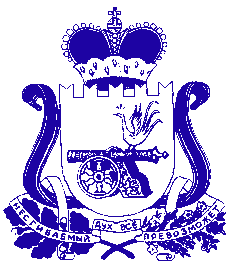 СОВЕТ ДЕПУТАТОВИГОРЕВСКОГО СЕЛЬСКОГО ПОСЕЛЕНИЯХОЛМ-ЖИРКОВСКОГО РАЙОНА СМОЛЕНСКОЙ ОБЛАСТИ                                                              РЕШЕНИЕ№ 24  от  26.12.2020г.О внесении изменений в решениеСовета депутатов Игоревского сельского поселения Холм-Жирковского района Смоленскойобласти № 37 от 27.12.2019г.«О бюджете муниципального образованияИгоревского сельского поселенияХолм-Жирковского района на 2020 годи плановый период 2021 и 2022 годов»      Руководствуясь Федеральным законом от 06.10.2003 № 131- ФЗ «Об общих принципах организации местного самоуправления в Российской Федерации», Бюджетным кодексом Российской Федерации, Уставом  муниципального образования Игоревского сельского поселения Холм-Жирковского района Смоленской областиСовет депутатов Игоревского сельского поселения Холм-Жирковского района Смоленской области            РЕШИЛ:Источники финансирования дефицита бюджета Игоревского сельского поселения Холм-Жирковского района Смоленской области на плановый период 2021 и 2022 годов(тыс. руб.)                                                                                                      Приложение 9                                                                                                   к решению Совета депутатов Игоревского сельского поселения Холм-Жирковского района Смоленской области  «О бюджете муниципального образования Игоревского сельского поселения Холм-Жирковского района Смоленской области на 2020 год и на плановый период 2021 и 2022 годов» от 27.12.2019г. №37, в ред. от 12.05.2020г. №7, в ред. от 14.07.2020г. №13, в ред. от 13.08.2020г. №17,в ред. от 20.10.2020г №12.,в ред.от 10.11.2020г  №14,в ред. от 03.12.2020г №19                                                                                                                          Приложение  10к решению Совета депутатов Игоревского сельского поселения Холм-Жирковского района Смоленской области  «О бюджете муниципального образования Игоревского сельского поселения Холм-Жирковского района Смоленской области на 2020 год и на плановый период 2021 и 2022 годов» от 27.12.2019г. №37, в ред. от 12.05.2020г. №7, в ред. от 14.07.2020г. №13, в ред. от 13.08.2020г. №17,в ред. от 20.10.2020г №12.,в ред.от 10.11.2020г  №14,в ред. от 03.12.2020г №19Распределение бюджетных ассигнований по разделам, подразделам, целевым статьям и видам расходов классификации расходов бюджетов на 2020 год(тыс.руб.)Приложение 11к решению Совета депутатов Игоревского сельского поселения Холм-Жирковского района Смоленской области  «О бюджете муниципального образования Игоревского сельского поселения Холм-Жирковского района Смоленской области на 2020 год и на плановый период 2021 и 2022 годов» от 27.12.2019г. №37, в ред. от 12.05.2020г. №7, в ред. от 14.07.2020г. №13, в ред. от 13.08.2020г. №17,в ред. от 28.08.2020г №17.2,в ред.от 10.11.2020г  №14,в ред. от 03.12.2020г №19             Распределение бюджетных ассигнований по разделам, подразделам, целевым статьям и видам расходов классификации расходов бюджетов на плановый период 2021 и 2022 годов(тыс.руб.)                                                                                                                                           Приложение  12к решению Совета депутатов Игоревского сельского поселения Холм-Жирковского района Смоленской области  «О бюджете муниципального образования Игоревского сельского поселения Холм-Жирковского района Смоленской области на 2020 год и на плановый период 2021 и 2022 годов» от 27.12.2019г. №37, в ред. от 12.05.2020г. №7, в ред. от 14.07.2020г. №13, в ред. от 13.08.2020г. №17,в ред. от 28.08.2020г №17.2.,в ред.от 10.11.2020г  №14,в ред. от 03.12.2020г №19Распределение бюджетных ассигнований по целевым статьям (муниципальным программам и непрограммным направлениям деятельности), группам (группам и подгруппам) видов расходов классификации расходов бюджетов на 2020 год(тыс.руб.)                                                                                                                          Приложение13к решению Совета депутатов Игоревского сельского поселения Холм-Жирковского района Смоленской области  «О бюджете муниципального образования Игоревского сельского поселения Холм-Жирковского района Смоленской области на 2020 год и на плановый период 2021 и 2022 годов» от 27.12.2019г. №37, в ред. от 12.05.2020г. №7, в ред. от 14.07.2020г. №13, в ред. от 13.08.2020г. №17,в ред. от 28.08.2020г №17.2.,в ред.от 10.11.2020г  №14,в ред. от 03.12.2020г №19Распределение бюджетных ассигнований по целевым статьям (муниципальным программам и непрограммным направлениям деятельности), группам (группам и подгруппам) видов расходов классификации расходов бюджетов на плановый период на 2021 - 2022 годы(тыс.руб.)                                                                                                                                       Приложение  14к решению Совета депутатов Игоревского сельского поселения Холм-Жирковского района Смоленской области  «О бюджете муниципального образования Игоревского сельского поселения Холм-Жирковского района Смоленской области на 2020 год и на плановый период 2021 и 2022 годов» от 27.12.2019г. №37, в ред. от 12.05.2020г. №7, в ред. от 14.07.2020г. №13, в ред. от 13.08.2020г. №17,в ред. от 28.08.2020г №17.2.,в ред.от 10.11.2020г  №14,в ред. от 03.12.2020г №19Ведомственная структура расходов местного бюджета на 2020 год(тыс.руб.)                                                                                                               Приложение 15    к решению Совета депутатов Игоревского сельского поселения Холм-Жирковского района Смоленской области  «О бюджете муниципального образования Игоревского сельского поселения Холм-Жирковского района Смоленской области на 2020 год и на плановый период 2021 и 2022 годов» от 27.12.2019г. №37, в ред. от 12.05.2020г. №7, в ред. от 14.07.2020г. №13, в ред. от 13.08.2020г. №17,в ред. от 28.08.2020г №17.2.,в ред.от 10.11.2020г  №14,в ред. от 03.12.2020г №19Ведомственная структура расходов местного бюджета на плановый период 2021 и 2022 годов(тыс.руб.)                                                                                                                                       Приложение  16к решению Совета депутатов Игоревского сельского поселения Холм-Жирковского района Смоленской области  «О бюджете муниципального образования Игоревского сельского поселения Холм-Жирковского района Смоленской области на 2020 год и на плановый период 2021 и 2022 годов» от 27.12.2019г. №37, в ред. от 12.05.2020г. №7, в ред. от 14.07.2020г. №13, в ред. от 13.08.2020г. №17,в ред. от 28.08.2020г №17.2.,в ред.от 10.11.2020г  №14,в ред. от 03.12.2020г №19Распределение бюджетных ассигнований по муниципальным программам и непрограммным направлениям деятельности на 2020 год (тыс.руб.)                                                                                                                          Приложение  17к решению Совета депутатов Игоревского сельского поселения Холм-Жирковского района Смоленской области  «О бюджете муниципального образования Игоревского сельского поселения Холм-Жирковского района Смоленской области на 2020 год и на плановый период 2021 и 2022 годов» от 27.12.2019г. №37, в ред. от 12.05.2020г. №7, в ред. от 14.07.2020г. №13, в ред. от 13.08.2020г. №17,в ред. от 28.08.2020г №17.2.,в ред.от 10.11.2020г  №14,в ред. от 03.12.2020г №19Распределение бюджетных ассигнований по муниципальным программам и непрограммным направлениям деятельности на плановый период 2021 и 2022 годов(тыс.руб.)              Внести следующие изменения в решение Совета депутатов Игоревского сельского поселения Холм-Жирковского района Смоленской области №37 от 27.12.2019г.« О бюджете муниципального   образования Игоревского сельского поселения Холм-Жирковского района Смоленской области на 2020 год и на    плановый период 2021 и  2022 годов»1. Пункт 3 ст.1 изложить в новой редакции:Утвердить основные характеристики  бюджета муниципального образования  Игоревского сельского поселения Холм-Жирковского  района Смоленской области  (далее – местный бюджет) на плановый период 2021 и 2022 годов:1) общий объем доходов  местного бюджета  на  2021 год в сумме 44 407,3 тыс. рублей, в том числе объем безвозмездных поступлений в сумме 44 407,3 тыс. рублей, из которых объем получаемых межбюджетных трансфертов –  44 363,8 тыс. рублей,  и на 2022 год в сумме 5 151,11 тыс. рублей, в том числе объем безвозмездных поступлений в сумме 420,4 тыс. рублей, из которых объем получаемых межбюджетных трансфертов – 420,4 тыс. рублей;2) общий объем расходов местного бюджета на 2021 год в сумме  48 969,1 тыс. рублей, в том числе условно утвержденные расходы (без учета расходов, предусмотренных за счет межбюджетных трансфертов из других бюджетов бюджетной системы Российской Федерации, имеющих целевое назначение) в сумме  1 225,1 тыс. рублей и на 2022 год в сумме 5 151,11 тыс. рублей, в том числе условно утвержденные расходы (без учета расходов, предусмотренных за счет межбюджетных трансфертов из других бюджетов бюджетной системы Российской Федерации, имеющих целевое назначение) в сумме  245,3 тыс. рублей;1.Приложение 2 «Источники финансирования дефицита бюджета Игоревского сельского поселения Холм-Жирковского района Смоленской области»  изложить в новой редакции. 2. Приложение 6 «Прогнозируемые доходы в бюджет Игоревского сельского поселения  Холм-Жирковского района Смоленской области, за исключением безвозмездных поступлений на 2020 год» изложить в новой редакции.3.Приложение 9 «Прогнозируемые безвозмездные поступления в бюджет Игоревского сельского поселения Холм-Жирковского района Смоленской области на плановый период 2021 и 2022 годов» изложить в новой редакции.4. Приложение 10 «Распределение бюджетных ассигнований по разделам, подразделам, целевым статьям (муниципальным программам и непрограммным направлениям деятельности), группам (группам и подгруппам) видов расходов классификации расходов бюджетов на 2020 год» изложить в новой редакции.5. Приложение 11 «Распределение бюджетных ассигнований по разделам, подразделам, целевым статьям и видам расходов классификации расходов бюджетов на плановый период 2021 и 2022 годов» изложить в новой редакции. 6. Приложение 12 «Распределение бюджетных ассигнований по целевым статьям (муниципальным программам и непрограммным направлениям деятельности), группам (группам и подгруппам) видов расходов классификации расходов бюджетов на 2020 год» изложить в новой редакции изложить в новой редакции.7.   Приложение 13 «Распределение бюджетных ассигнований по целевым статьям (муниципальным программам и непрограммным направлениям деятельности), группам (группам и подгруппам) видов расходов классификации расходов бюджетов на плановый период на 2021 - 2022 годы» изложить в новой редакции.  8. Приложение 14 «Ведомственная структура расходов местного  бюджета (распределение бюджетных ассигнований по главным распорядителям бюджетных средств, разделам, подразделам, целевым статьям (муниципальным программам и непрограммным направлениям деятельности), группам (группам и подгруппам) видов расходов классификации расходов бюджетов) на 2020 год» изложить в новой редакции.9. Приложение 15 «Ведомственная структура расходов местного бюджета на плановый период 2021 и 2022 годов» изложить в новой редакции.10.Приложение 16 «Распределение бюджетных ассигнований по муниципальным программам и непрограммным направлениям деятельности на 2020 год» изложить в новой редакции.11. Приложение  17 « Распределение бюджетных ассигнований по муниципальным программам и непрограммным направлениям деятельности на плановый период 2021 и 2022 годов» изложить в новой редакции.12. Приложение 18 « Прогнозируемый объем доходов Игоревского сельского поселения Холм-Жирковского района Смоленской области в 2020 году в части доходов, установленных решением Совета депутатов  «О дорожном фонде Игоревского сельского поселения Холм-Жирковского района Смоленской области» изложить в новой редакции.Глава муниципального образования                                         Н.М.Анисимова                Приложение  2к решению Совета депутатов Игоревского сельского поселения Холм-Жирковского района Смоленской области  «О бюджете муниципального образования Игоревского сельского поселения Холм-Жирковского района Смоленской области на 2020 год и на плановый период 2021 и 2022 годов» от 27.12.2019г. №37, в ред. от 12.05.2020г. №7, в ред. от 14.07.2020г. №13, в ред. от 13.08.2020г. №17,в ред. от 28.08.2020г №17.2.,в ред.от 10.11.2020г  №14,в ред. от 03.12.2020г №19КодНаименование кода группы, подгруппы, статьи, вида источника финансирования дефицитов бюджетов, кода классификации операций сектора государственного управления, относящихся к источникам финансирования дефицитов бюджетовСуммаСуммаКодНаименование кода группы, подгруппы, статьи, вида источника финансирования дефицитов бюджетов, кода классификации операций сектора государственного управления, относящихся к источникам финансирования дефицитов бюджетов2021 год2022год123401 00 00 00 00 0000 000ИСТОЧНИКИ  ВНУТРЕННЕГО ФИНАНСИРОВАНИЯ ДЕФИЦИТОВ БЮДЖЕТОВ0,000,0001 05 00 00 00 0000 000Изменение остатков средств на счетах по учету средств бюджетов0,000,0001 05 00 00 00 0000 500Увеличение остатков средств бюджетов- 48 969,10-5 151,1101 05 02 00 00 0000 500Увеличение прочих остатков средств бюджетов-48 969,10-5 151,1101 05 02 01 00 0000 510Увеличение прочих остатков денежных средств бюджетов-48 969,10-5 151,1101 05 02 01 10 0000 510Увеличение прочих остатков денежных средств бюджетов  сельских поселений-48 969,10-5 151,1101 05 00 00 00 0000 600Уменьшение остатков средств бюджетов+48 969,10+5 151,1101 05 02 00 00 0000 600Уменьшение прочих остатков средств бюджетов+48 969,10+5 151,1101 05 02 01 00 0000 610Уменьшение прочих остатков денежных средств бюджетов+48 969,10+5 151,1101 05 02 01 10 0000 610Уменьшение прочих остатков денежных средств бюджетов сельских поселений+48 969,10+5 151,11                                 Прогнозируемые безвозмездные поступления                                  Прогнозируемые безвозмездные поступления                                  Прогнозируемые безвозмездные поступления                                  Прогнозируемые безвозмездные поступления в  бюджет Игоревского сельского поселения Холм-Жирковского района Смоленской области на плановый период 2021 и 2022 годовв  бюджет Игоревского сельского поселения Холм-Жирковского района Смоленской области на плановый период 2021 и 2022 годовв  бюджет Игоревского сельского поселения Холм-Жирковского района Смоленской области на плановый период 2021 и 2022 годовв  бюджет Игоревского сельского поселения Холм-Жирковского района Смоленской области на плановый период 2021 и 2022 годов(тыс. рублей)(тыс. рублей)(тыс. рублей)(тыс. рублей)(тыс. рублей)КОДНаименование кода доходов бюджетаСуммаСуммаСуммаКОДНаименование кода доходов бюджета2021 год2022 год2022 год123442 00 00000 00 0000 000БЕЗВОЗМЕЗДНЫЕ ПОСТУПЛЕНИЯ44 407,3420,4420,4 2 02 00000 00 0000 000БЕЗВОЗМЕЗДНЫЕ ПОСТУПЛЕНИЯ ОТ ДРУГИХ БЮДЖЕТОВ БЮДЖЕТНОЙ СИСТЕМЫ РОССИЙСКОЙ ФЕДЕРАЦИИ44 407,3420,4420,42 02 10000 00 0000 150Дотации бюджетам бюджетной системы Российской Федерации133,8139,2139,22 02 16001 00 0000 150Дотации на выравнивание бюджетной обеспеченности из бюджетов муниципальных районов, городских округов внутригородским делением133,8139,2139,22 02 16001 10 0000 150Дотации бюджетам сельских поселений на выравнивание бюджетной обеспеченности из бюджетов муниципальных районов133,8139,2139,22 02 20000 10 0000 150Субсидии бюджетам бюджетной системы Российской Федерации43 999,50,00,02 02 25243 10 0000 150Субсидии бюджетам сельских поселений на строительство и реконструкцию (модернизацию) объектов питьевого водоснабжения43 999,50,00,02 02 30000 00 0000 150Субвенции бюджетам бюджетной системы Российской Федерации274,0281,2281,2 2 02 35118 00 0000 150Субвенции бюджетам на осуществление первичного воинского учета на территориях, где отсутствуют военные комиссариаты274,0281,2281,2 2 02 35118 10 0000 150Субвенции бюджетам сельских поселений на осуществление первичного воинского учета на территориях, где отсутствуют военные комиссариаты274,0281,2281,22 02 40000 00 0000 150Иные межбюджетные трансферты0,00,00,02 02 49999 00 0000 150Прочие межбюджетные трансферты, передаваемые бюджетам0,00,00,02 02 49999 10 0000 150Прочие межбюджетные трансферты, передаваемые бюджетам сельских поселений0,00,00,0НаименованиеРазделПодразделЦелевая статьяВид расходовСУММА123456ОБЩЕГОСУДАРСТВЕННЫЕ ВОПРОСЫ012 772,64Функционирование высшего должностного лица субъекта Российской Федерации и муниципального образования0102590,22Обеспечение деятельности Главы муниципального образования010277 0 00 00000590,22Расходы на обеспечение функций органов местного самоуправления010277 0 00 00140590,22Расходы на выплаты персоналу в целях обеспечения выполнения функций государственными (муниципальными) органами, казенными учреждениями, органами управления государственными внебюджетными фондами010277 0 00 00140100590,22Расходы на выплаты персоналу государственных (муниципальных) органов010277 0 00 00140120590,22Функционирование Правительства Российской Федерации, высших исполнительных органов государственной власти субъектов Российской Федерации, местных администраций01041 956,48Муниципальная программа "Комплексное развитие территории Игоревского сельского поселения Холм-Жирковского района Смоленской области010420 0 00 000001 951,48Обеспечивающая подпрограмма010420 5 00 000001 951,48Основное мероприятие "Обеспечение организационных условий для реализации муниципальной программы"010420 5 01 000001 951,48Расходы на обеспечение функций органов местного самоуправления010420 5 01 001401 951,48Расходы на выплаты персоналу в целях обеспечения выполнения функций государственными (муниципальными) органами, казенными учреждениями, органами управления государственными внебюджетными фондами010420 5 01 001401001 314,05Расходы на выплаты персоналу государственных (муниципальных) органов010420 5 01 001401201 314,05Закупка товаров, работ и услуг для обеспечения государственных (муниципальных) нужд010420 5 01 00140200518,63Иные закупки товаров, работ и услуг для обеспечения государственных (муниципальных) нужд010420 5 01 00140240518,63Иные бюджетные ассигнования010420 5 01 00140800118,80Уплата налогов, сборов и иных платежей010420 5 01 00140850118,80Расходы за счет средств резервного фонда Администрации муниципального образования Игоревского сельского поселения010487 0 00 288805,00Закупка товаров, работ и услуг для обеспечения государственных (муниципальных) нужд010487 0 00 288802005,00Иные закупки товаров, работ и услуг для обеспечения государственных (муниципальных) нужд010487 0 00 288802405,00Обеспечение деятельности финансовых, налоговых и таможенных органов и органов финансового (финансово-бюджетного) надзора010641,30Непрограммые расходы органов местного самоуправления010682 0 00 0000041,30Расходы бюджетов поселений по передаче полномочий в бюджет муниципального района в соответствии с заключенными соглашениями010682 2 00 0000041,30Расходы бюджета Игоревского сельского поселения по передаче полномочий в бюджет муниципального района в соответствии с заключенными соглашениями в части внешнего финансового контроля010682 2 00 П105019,30Межбюджетные трансферты010682 2 00 П105050019,30Иные межбюджетные трансферты010682 2 00 П105054019,30Расходы бюджета Игоревского сельского поселения по передаче полномочий в бюджет муниципального района в соответствии с заключенными соглашениями  в части исполнения бюджета поселения и осуществления внутреннего муниципального финансового контроля010682 2 00 П205022,00Межбюджетные трансферты010682 2 00 П205050022,00Иные межбюджетные трансферты010682 2 00 П205054022,00Обеспечение проведения выборов и референдумов0107160,22Непрограммые расходы органов местного самоуправления010782 0 00 00000160,22Обеспечение проведения выборов и референдумов010782 4 00 00000160,22Расходы на подготовку и проведение выборов010782 4 00 20900160,22Иные бюджетные ассигнования010782 4 00 20900800	160,22	Специальные расходы010782 4 00 20900880160,22Резервные фонды011124,41Резервные фонды местных администраций011187 0 00 0000024,41Расходы за счет средств резервного фонда Администрации муниципального образования011187 0 00 2888024,41Иные бюджетные ассигнования011187 0 00 2888080024,41Резервные средства011187 0 00 2888087024,41НАЦИОНАЛЬНАЯ ОБОРОНА02290,30Мобилизационная и вневойсковая подготовка0203290,30Непрограммые расходы органов местного самоуправления020382 0 00 00000290,30Прочие расходы за счет межбюджетных трансфертов других уровней020382 1 00 00000290,30Осуществление первичного воинского учета на территориях, где отсутствуют военные комиссариаты020382 1 00 51180290,30Расходы на выплаты персоналу в целях обеспечения выполнения функций государственными (муниципальными) органами, казенными учреждениями, органами управления государственными внебюджетными фондами020382 1 00 51180100210,38Расходы на выплаты персоналу государственных (муниципальных) органов020382 1 00 51180120210,38Закупка товаров, работ и услуг для обеспечения государственных (муниципальных) нужд020382 1 00 5118020079,92Иные закупки товаров, работ и услуг для обеспечения государственных (муниципальных) нужд020382 1 00 5118024079,92НАЦИОНАЛЬНАЯ ЭКОНОМИКА043 859,00Общеэкономические вопросы04013 030,00Муниципальная программа«Организация общественных работ на территорииИгоревского сельского поселения Холм – Жирковскогорайона Смоленской области» на 2020 год040121 0 00 000003 030,00Подпрограмма «Обеспечение мероприятий по общественным работам на территории Игоревского сельского поселения Холм-Жирковского района Смоленской области»040121 Я 00 000003 030,00Основное мероприятие «Организация временных рабочих мест для трудоустройства безработных граждан»040121 Я 01 000003 030,00Расходы на организацию временных рабочих мест для проведения оплачиваемых общественных работ для трудоустройства безработных граждан040121 Я 01 80390 3 000,00Закупка товаров, работ и услуг для обеспечения государственных (муниципальных) нужд040121 Я 01 803902003 000,00Иные закупки товаров, работ и услуг для обеспечения государственных (муниципальных) нужд040121 Я 01 803902403 000,00Расходы на организацию временных рабочих мест для проведения оплачиваемых общественных работ для трудоустройства безработных граждан за счет средств местного бюджета040121 Я 01 S039030,00Закупка товаров, работ и услуг для обеспечения государственных (муниципальных) нужд040121 Я 01 S039020030,00Иные закупки товаров, работ и услуг для обеспечения государственных (муниципальных) нужд040121 Я 01 S039024030,00Дорожное хозяйство (дорожные фонды)0409829,00Муниципальная программа "Комплексное развитие территории Игоревского сельского поселения Холм-Жирковского района Смоленской области040920 0 00 00000829,00Подпрограмма "Развитие улично-дорожной сети на территории Игоревского сельского поселения"040920 2 00 00000829,00Основное мероприятие "Обеспечение дорожной деятельности"040920 2 01 00000829,00Расходы на содержание автомобильных дорог в границах поселения за счет средств местного бюджета040920 2 01 205900,00Закупка товаров, работ и услуг для обеспечения государственных (муниципальных) нужд040920 2 01 205902000,00Иные закупки товаров, работ и услуг для обеспечения государственных (муниципальных) нужд040920 2 01 205902400,00Расходы на содержание автомобильных дорог в границах поселения за счет средств дорожного фонда040920 2 01 20600829,00Закупка товаров, работ и услуг для обеспечения государственных (муниципальных) нужд040920 2 01 20600200829,00Иные закупки товаров, работ и услуг для обеспечения государственных (муниципальных) нужд040920 2 01 20600240829,00ЖИЛИЩНО-КОММУНАЛЬНОЕ ХОЗЯЙСТВО0512 841,15Жилищное хозяйство0501100,00Муниципальная программа "Комплексное развитие территории Игоревского сельского поселения Холм-Жирковского района Смоленской области050120 0 00 00000100,00Подпрограмма "Благоустройство территории Игоревского сельского поселения"050120 1 00 00000100,00Основное мероприятие "Обеспечение мероприятий в области жилищно-коммунального хозяйства"050120 1 01 00000100,00Обеспечение мероприятий по капитальному ремонту многоквартирных домов050120 1 01 20520100,00Закупка товаров, работ и услуг для обеспечения государственных (муниципальных) нужд050120 1 01 20520200100,00Иные закупки товаров, работ и услуг для обеспечения государственных (муниципальных) нужд050120 1 01 20520240100,00Коммунальное хозяйство05028 018,02Муниципальная программа "Комплексное развитие территории Игоревского сельского поселения Холм-Жирковского района Смоленской области050220 0 00 00000305,71Подпрограмма "Благоустройство территории Игоревского сельского поселения"050220 1 00 00000305,71Основное мероприятие "Обеспечение мероприятий в области жилищно-коммунального хозяйства"050220 1 01 00000305,71Расходы на мероприятия в области жилищно-коммунального хозяйства050220 1 01 20510295,71Закупка товаров, работ и услуг для обеспечения государственных (муниципальных) нужд050220 1 01 20510200295,11Иные закупки товаров, работ и услуг для обеспечения государственных (муниципальных) нужд050220 1 01 20510240295,11Расходы на проведение мероприятий по ремонту и содержанию колодцев050220 1 01 2078010,00Закупка товаров, работ и услуг для обеспечения государственных (муниципальных) нужд050220 1 01 2078020010,00Иные закупки товаров, работ и услуг для обеспечения государственных (муниципальных) нужд050220 1 01 2078024010,00Муниципальная программа «»комплексное развитие систем коммунальной инфраструктуры Игоревского сельского поселения Холм -Жиркоского района Смоленской области050223 0 00 000006 343,35Государственная программа Российской Федерации «Комплексное развитие систем водоснабжения»050223 Я 00 00000 6 343,35Основное мероприятие «Комплексное развитие систем водоснабжения»050223 Я 01 000003 687,05Выполнение работ по инженерным изысканиям в целях подготовки проектной документации, подготовку проектной документации объектов капитального строительства в сфере жилищно – коммунального хозяйства, подлежащих модернизации, и ее экспертизу050223 Я 01 S0670 3 650,15Закупка товаров, работ и услуг для обеспечения государственных (муниципальных) нужд050223 Я 01 S06702003 650,15Иные закупки товаров, работ и услуг для обеспечения государственных (муниципальных) нужд050223 Я 01 S06702403 650,15Выполнение работ по инженерным изысканиям в целях подготовки проектной документации, подготовку проектной документации объектов капитального строительства в сфере жилищно – коммунального хозяйства, подлежащих модернизации, и ее экспертизу за счет средств местного бюджета 050223 Я 01 S067036,90Закупка товаров, работ и услуг для обеспечения государственных (муниципальных) нужд050223 Я 01 S067020036,90Иные закупки товаров, работ и услуг для обеспечения государственных (муниципальных) нужд050223 Я 01 S067024036,90Основное мероприятие «Комплексное развитие систем теплоснабжения»050223 Я 02 000002 656,00Изготовление технического плана в отношении тепловых сетей050223 Я 02 2053030,00Закупка товаров, работ и услуг для обеспечения государственных (муниципальных) нужд050223 Я 02 2053020030,00Иные закупки товаров, работ и услуг для обеспечения государственных (муниципальных) нужд050223 Я 02 2053024030,00Капитальный ремонт объектов теплоснабжения, водоснабжения, водоотведения за счет средств местного бюджета050223 Я 02 S132026,00Закупка товаров, работ и услуг для обеспечения государственных (муниципальных) нужд050220026,00Иные закупки товаров, работ и услуг для обеспечения государственных (муниципальных) нужд050223 Я 02 S132024026,00Капитальный ремонт объектов теплоснабжения, водоснабжения, водоотведения за счет средств областного бюджета050223 Я 02 S13202 600,00Закупка товаров, работ и услуг для обеспечения государственных (муниципальных) нужд050223 Я 02 S13202002 600,00Иные закупки товаров, работ и услуг для обеспечения государственных (муниципальных) нужд050223 Я 02 S13202402 600,00Капитальный ремонт объектов теплоснабжения, водоснабжения, водоотведения за счет средств местного бюджета050287 0 00 299901 269,33Закупка товаров, работ и услуг для обеспечения государственных (муниципальных) нужд050287 0 00 299902000,00Иные закупки товаров, работ и услуг для обеспечения государственных (муниципальных) нужд050287 0 00 299902400,00Капитальные вложения в объекты государственной (муниципальной собственности)050287 0 00 299904101 269,33Бюджетные инвестиции в объекты капитального строительства государственной (муниципальной) собственности050287 0 00 299904141 269,33Изготовление технического плана в отношении тепловых сетей050287 0 00 S9990100,00Закупка товаров, работ и услуг для обеспечения государственных (муниципальных) нужд050287 0 00 S99902000,00Иные закупки товаров, работ и услуг для обеспечения государственных (муниципальных) нужд050287 0 00 S99902400,00Капитальные вложения в объекты государственной (муниципальной собственности)050287 0 00 S9990410100,00Бюджетные инвестиции в объекты  капитального строительства государственной (муниципальной) собственности050287 0 00 S9990414100,00Благоустройство05034 723,09Муниципальная программа "Комплексное развитие территории Игоревского сельского поселения Холм-Жирковского района Смоленской области050320 0 00 000004 723,09Подпрограмма "Благоустройство территории Игоревского сельского поселения"050320 1 00 000004 723,09Основное мероприятие "Обеспечение мероприятий в области благоустройства"050320 1 02 000004 673,09Расходы на уличное освещение и обслуживание050320 1 02 205401 881,49Закупка товаров, работ и услуг для обеспечения государственных (муниципальных) нужд050320 1 02 205402001 880,49Иные закупки товаров, работ и услуг для обеспечения государственных (муниципальных) нужд050320 1 02 205402401 880,49Иные бюджетные ассигнования050320 1 02 205408001,00Уплата налогов, сборов и иных платежей050320 1 02 205408501,00Расходы на озеленение территории050320 1 02 2055074,11Закупка товаров, работ и услуг для обеспечения государственных (муниципальных) нужд050320 1 02 2055020074,11Иные закупки товаров, работ и услуг для обеспечения государственных (муниципальных) нужд050320 1 02 2055024074,11Расходы на организацию и содержание мест захоронения050320 1 02 2056050,00Закупка товаров, работ и услуг для обеспечения государственных (муниципальных) нужд050320 1 02 2056020050,00Иные закупки товаров, работ и услуг для обеспечения государственных (муниципальных) нужд050320 1 02 2056024050,00Расходы на отлов и содержание безнадзорных животных050320 1 02 205700,00Закупка товаров, работ и услуг для обеспечения государственных (муниципальных) нужд050320 1 02 205702000,00Иные закупки товаров, работ и услуг для обеспечения государственных (муниципальных) нужд050320 1 02 205702400,00Расходы на обеспечение комплексных развития на территории сельских поселений050320 1 02 L57671 685,99Расходы на обеспечение комплексного развития на территории сельских поселений за счет средств Федерального Бюджета050320 1 02 L57671 078,02Закупка товаров, работ и услуг для обеспечения государственных (муниципальных) нужд050320 1 02 L57672001 078,02Иные закупки товаров, работ и услуг для обеспечения государственных (муниципальных) нужд050320 1 02 L57672401 078,02Расходы на обеспечение комплексного развития на территории сельских поселений за счет средств Областного бюджета050320 1 02 L5767161,08Закупка товаров, работ и услуг для обеспечения государственных (муниципальных) нужд050320 1 02 L5767200161,08Иные закупки товаров, работ и услуг для обеспечения государственных (муниципальных) нужд050320 1 02 L5767240161,08Расходы на обеспечение комплексного развития на территории сельских поселений за счет средств местного бюджета050320 1 02 L5767446,89Закупка товаров, работ и услуг для обеспечения государственных (муниципальных) нужд050320 1 02 L5767200446,89Иные закупки товаров, работ и услуг для обеспечения государственных (муниципальных) нужд050320 1 02 L5767240446,89Капитальные вложения в объекты государственной (муниципальной собственности)050320 1 02 L57674000,00Бюджетные инвестиции в объекты государственной (муниципальной) собственности050320 1 02 L57674140,00Расходы на прочие мероприятия по благоустройству поселений050320 1 02 20580981,50Закупка товаров, работ и услуг для обеспечения государственных (муниципальных) нужд050320 1 02 20580200981,50Иные закупки товаров, работ и услуг для обеспечения государственных (муниципальных) нужд050320 1 02 20580240981,50Подпрограмма "Обеспечение безопасности жизнедеятельности населения на территории  Игоревского сельского поселения Холм-Жирковского района Смоленской области».050320 6 00 0000050,00Основное мероприятие "Обеспечение безопасности жизнедеятельности населения  на территории  Игоревского сельского поселения Холм-Жирковского района Смоленской области».050320 6 01 0000050,00Расходы на профилактику противопожарной безопасности050320 6 01 2072050,00Закупка товаров, работ и услуг для обеспечения государственных (муниципальных) нужд050320 6 01 2072020050,00Иные закупки товаров, работ и услуг для обеспечения государственных (муниципальных) нужд050320 6 01 2072024050,00КУЛЬТУРА, КИНЕМАТОГРАФИЯ0820,00Культура080120,00Муниципальная программа "Комплексное развитие территории Игоревского сельского поселения Холм-Жирковского района Смоленской области080120 0 00 0000020,00Подпрограмма "Развитие и укрепление культурно-досуговой деятельности на территории Игоревского сельского поселения"080120 3 00 0000020,00Основное мероприятие "Организация и проведение  культурно-досуговых мероприятий "080120 3 01 0000020,00Реализация мероприятий по развитию культурно - досугового обслуживания080120 3 01 2061020,00Закупка товаров, работ и услуг для обеспечения государственных (муниципальных) нужд080120 3 01 2061020020,00Иные закупки товаров, работ и услуг для обеспечения государственных (муниципальных) нужд080120 3 01 2061024020,00СОЦИАЛЬНАЯ ПОЛИТИКА10132,61Пенсионное обеспечение1001132,61Непрограммые расходы органов местного самоуправления100182 0 00 00000132,61Расходы по оказанию мер социальной поддержки отдельным категориям граждан100182 3 00 00000132,61Пенсии за выслугу лет лицам, замещавшим муниципальные должности, должности муниципальной службы (муниципальные должности муниципальной  службы)100182 3 00 70630132,61Социальное обеспечение и иные выплаты населению100182 3 00 70630300132,61Публичные нормативные социальные выплаты гражданам100182 3 00 70630310132,61ФИЗИЧЕСКАЯ КУЛЬТУРА И СПОРТ1114,39Физическая культура110114,39Муниципальная программа "Комплексное развитие территории Игоревского сельского поселения Холм-Жирковского района Смоленской области110120 0 00 0000014,39Подпрограмма "Развитие и укрепление спортивной деятельности на территории Игоревского сельского поселения"110120 4 00 0000014,39Основное мероприятие "Организация и проведение физкультурно-оздоровительные  и спортивных мероприятий"110120 4 01 0000014,39Реализация мероприятий в области спорта и физической культуры110120 4 01 2062014,39Закупка товаров, работ и услуг для обеспечения государственных (муниципальных) нужд110120 4 01 2062020014,39Иные закупки товаров, работ и услуг для обеспечения государственных (муниципальных) нужд110120 4 01 2062024014,39НаименованиеРазделПодразделЦелевая статьяВид расходовСУММА 2021СУММА 20221234567ОБЩЕГОСУДАРСТВЕННЫЕ ВОПРОСЫ012 114,752 193,47Функционирование высшего должностного лица субъекта Российской Федерации и муниципального образования0102613,83638,39Обеспечение деятельности Главы муниципального образования010277 0 00 00000613,83638,39Расходы на обеспечение функций органов местного самоуправления010277 0 00 00140613,83638,39Расходы на выплаты персоналу в целях обеспечения выполнения функций государственными (муниципальными) органами, казенными учреждениями, органами управления государственными внебюджетными фондами010277 0 00 00140100613,83638,39Расходы на выплаты персоналу государственных (муниципальных) органов010277 0 00 00140120613,83638,39Функционирование Правительства Российской Федерации, высших исполнительных органов государственной власти субъектов Российской Федерации, местных администраций01041 458,841 512,21Муниципальная программа "Комплексное развитие территории Игоревского сельского поселения Холм-Жирковского района Смоленской области010420 0 00 000001 458,841 512,21Обеспечивающая подпрограмма010420 5 00 000001 458,841 512,21Основное мероприятие "Обеспечение организационных условий для реализации муниципальной программы"010420 5 01 000001 458,841 512,21Расходы на обеспечение функций органов местного самоуправления010420 5 01 001401 458,841 512,21Расходы на выплаты персоналу в целях обеспечения выполнения функций государственными (муниципальными) органами, казенными учреждениями, органами управления государственными внебюджетными фондами010420 5 01 001401001 366,611 421,28Расходы на выплаты персоналу государственных (муниципальных) органов010420 5 01 001401201 366,611 421,28Закупка товаров, работ и услуг для обеспечения государственных (муниципальных) нужд010420 5 01 0014020092,2390,93Иные закупки товаров, работ и услуг для обеспечения государственных (муниципальных) нужд010420 5 01 0014024092,2390,93Обеспечение деятельности финансовых, налоговых и таможенных органов и органов финансового (финансово-бюджетного) надзора010642,0842,88Непрограммые расходы органов местного самоуправления010682 0 00 0000042,0842,88Расходы бюджетов поселений по передаче полномочий в бюджет муниципального района в соответствии с заключенными соглашениями010682 2 00 0000042,0842,88Расходы бюджета Игоревского сельского поселения по передаче полномочий в бюджет муниципального района в соответствии с заключенными соглашениями в части внешнего финансового контроля010682 2 00 П105020,0820,88Межбюджетные трансферты010682 2 00 П105050020,0820,88Иные межбюджетные трансферты010682 2 00 П105054020,0820,88Расходы бюджета Игоревского сельского поселения по передаче полномочий в бюджет муниципального района в соответствии с заключенными соглашениями  в части исполнения бюджета поселения и осуществления внутреннего муниципального финансового контроля010682 2 00 П205022,0022,00Межбюджетные трансферты010682 2 00 П205050022,0022,00Иные межбюджетные трансферты010682 2 00 П205054022,0022,00НАЦИОНАЛЬНАЯ ОБОРОНА02274,00281,20Мобилизационная и вневойсковая подготовка0203274,00281,20Непрограммые расходы органов местного самоуправления020382 0 00 00000274,00281,20Прочие расходы за счет межбюджетных трансфертов других уровней020382 1 00 00000274,00281,20Осуществление первичного воинского учета на территориях, где отсутствуют военные комиссариаты020382 1 00 51180274,00281,20Расходы на выплаты персоналу в целях обеспечения выполнения функций государственными (муниципальными) органами, казенными учреждениями, органами управления государственными внебюджетными фондами020382 1 00 51180100206,24206,24Расходы на выплаты персоналу государственных (муниципальных) органов020382 1 00 51180120206,24206,24Закупка товаров, работ и услуг для обеспечения государственных (муниципальных) нужд020382 1 00 5118020067,7674,96Иные закупки товаров, работ и услуг для обеспечения государственных (муниципальных) нужд020382 1 00 5118024067,7674,96НАЦИОНАЛЬНАЯ ЭКОНОМИКА04878,30878,30Дорожное хозяйство (дорожные фонды)0409878,30878,30Муниципальная программа "Комплексное развитие территории Игоревского сельского поселения Холм-Жирковского района Смоленской области040920 0 00 00000878,30878,30Подпрограмма "Развитие улично-дорожной сети на территории Игоревского сельского поселения"040920 2 00 00000878,30878,30Основное мероприятие "Обеспечение дорожной деятельности"040920 2 01 00000878,30878,30Расходы на содержание автомобильных дорог в границах поселения за счет средств дорожного фонда040920 2 01 20600878,30878,30Закупка товаров, работ и услуг для обеспечения государственных (муниципальных) нужд040920 2 01 20600200878,30878,30Иные закупки товаров, работ и услуг для обеспечения государственных (муниципальных) нужд040920 2 01 20600240878,30878,30ЖИЛИЩНО-КОММУНАЛЬНОЕ ХОЗЯЙСТВО0545 582,651 552,83Коммунальное хозяйство050243 956,000,00Муниципальная программа «Комплексное развитие систем коммунальной инфраструктуры Игоревского сельского поселения Холм-Жирковского района Смоленской области»050223 Я 00 0000043 956,000,00Государственная программа Российской Федерации «Информационное общество»050223 Я 00 0000043 956,000,00Региональный проект «Чистая вода»050223 Я G5 0000043 956,000,00Строительство и реконструкция (модернизация) объектов питьевого водоснабжения050223 Я G5 5243043 956,000,00Капитальные вложения в объекты государственной (муниципальной) собственности050223 Я G5 5243040043 956,000,00Бюджетные инвестиции в объекты капитального строительства государственной (муниципальной) собственности050223 Я G5 5243041443 956,000,00Благоустройство05031 626,651 552,83Муниципальная программа "Комплексное развитие территории Игоревского сельского поселения Холм-Жирковского района Смоленской области050320 0 00 000001 626,651 552,83Подпрограмма "Благоустройство территории Игоревского сельского поселения"050320 1 00 000001 626,651 552,83Основное мероприятие "Обеспечение мероприятий в области благоустройства"050320 1 02 000001 626,651 552,83Расходы на уличное освещение и обслуживание050320 1 02 205401 506,491 499,29Закупка товаров, работ и услуг для обеспечения государственных (муниципальных) нужд050320 1 02 205402001 506,491 499,29Иные закупки товаров, работ и услуг для обеспечения государственных (муниципальных) нужд050320 1 02 205402401 506,491 499,29Расходы на организацию и содержание мест захоронения050320 1 02 20560120,1653,54Закупка товаров, работ и услуг для обеспечения государственных (муниципальных) нужд050320 1 02 20560200120,1653,54Иные закупки товаров, работ и услуг для обеспечения государственных (муниципальных) нужд050320 1 02 20560240120,1653,54НаименованиеЦелевая статьяВид расходовСУММА1234Муниципальные программы00 0 00 0000017 316,73Муниципальная программа "Комплексное развитие территории Игоревского сельского поселения Холм-Жирковского района Смоленской области20 0 00 000007 943,68Подпрограмма "Благоустройство территории Игоревского сельского поселения"20 1 00 000005 078,80Основное мероприятие "Обеспечение мероприятий в области жилищно-коммунального хозяйства"20 1 01 00000405,41Расходы на мероприятия в области жилищно-коммунального хозяйства20 1 01 20510295,71Закупка товаров, работ и услуг для обеспечения государственных (муниципальных) нужд20 1 01 20510200295,71Иные закупки товаров, работ и услуг для обеспечения государственных (муниципальных) нужд20 1 01 20510240295,71Обеспечение мероприятий по капитальному ремонту многоквартирных домов20 1 01 20520100,00Закупка товаров, работ и услуг для обеспечения государственных (муниципальных) нужд20 1 01 20520200100,00Иные закупки товаров, работ и услуг для обеспечения государственных (муниципальных) нужд20 1 01 20520240100,00Расходы на проведение мероприятий по ремонту и содержанию колодцев20 1 01 2078010,00Закупка товаров, работ и услуг для обеспечения государственных (муниципальных) нужд20 1 01 2078020010,00Иные закупки товаров, работ и услуг для обеспечения государственных (муниципальных) нужд20 1 01 2078024010,00Основное мероприятие "Обеспечение мероприятий в области благоустройства"20 1 02 000004 673,09Расходы на уличное освещение и обслуживание20 1 02 205401 881,49Закупка товаров, работ и услуг для обеспечения государственных (муниципальных) нужд20 1 02 205402001 880,49Иные закупки товаров, работ и услуг для обеспечения государственных (муниципальных) нужд20 1 02 205402401 880,49Иные бюджетные ассигнования20 1 02 205408001,00Уплата налогов, сборов и иных платежей20 1 02 205408501,00Расходы на озеленение территории20 1 02 2055074,11Закупка товаров, работ и услуг для обеспечения государственных (муниципальных) нужд20 1 02 2055020074,11Иные закупки товаров, работ и услуг для обеспечения государственных (муниципальных) нужд20 1 02 2055024074,11Расходы на организацию и содержание мест захоронения20 1 02 2056050,00Закупка товаров, работ и услуг для обеспечения государственных (муниципальных) нужд20 1 02 2056020050,00Иные закупки товаров, работ и услуг для обеспечения государственных (муниципальных) нужд20 1 02 2056024050,00Расходы на отлов и содержание безнадзорных животных20 1 02 205700,00Закупка товаров, работ и услуг для обеспечения государственных (муниципальных) нужд20 1 02 205702000,00Иные закупки товаров, работ и услуг для обеспечения государственных (муниципальных) нужд20 1 02 205702400,00Расходы на обеспечение комплексных развития на территории  сельских поселений20 1 02 L57671 685,99Расходы на обеспечение комплексного развития на территории  сельских поселений за счет средств Федерального Бюджета20 1 02 L57671 078,02Закупка товаров, работ и услуг для обеспечения государственных (муниципальных нужд)20 1 02 L57672001 078,02Иные закупки товаров, работ и услуг для обеспечения государственных (муниципальных) нужд20 1 02 L57672401 078,02Расходы на обеспечение комплексного развития на территории  сельских поселений за счет средств Областного Бюджета20 1 02 L5767161,08Иные закупки товаров, работ и услуг для обеспечения государственных (муниципальных) нужд20 1 02 L5767200161,08Бюджетные инвестиции в объекты капитального строительства государственной (муниципальной) собственности20 1 02 L5767240161,08Расходы на обеспечение комплексного развития на территории  сельских поселений за счет средств местного бюджета20 1 02 L5767446,89Расходы на обеспечение комплексного развития на территории  сельских поселений за счет средств местного бюджета20 1 02 L5767200446,89Иные закупки товаров, работ и услуг для обеспечения государственных (муниципальных) нужд20 1 02 L5767240446,89Капитальные вложения в объекты государственной (муниципальной) собственности20 1 02 L57674000,00Бюджетные инвестиции в объекты капитального строительства государственной (муниципальной) собственности20 1 02 L57674140,00Расходы на прочие мероприятия по благоустройству поселений20 1 02 20580981,50Закупка товаров, работ и услуг для обеспечения государственных (муниципальных) нужд20 1 02 20580200981,50Иные закупки товаров, работ и услуг для обеспечения государственных (муниципальных) нужд20 1 02 20580240981,50Подпрограмма "Развитие улично-дорожной сети на территории Игоревского сельского поселения"20 2 00 00000829,00Основное мероприятие "Обеспечение дорожной деятельности"20 2 01 00000829,00Расходы на содержание автомобильных дорог в границах поселения за счет средств местного бюджета20 2 01 205900,00Закупка товаров, работ и услуг для обеспечения государственных (муниципальных) нужд20 2 01 205902000,00Иные закупки товаров, работ и услуг для обеспечения государственных (муниципальных) нужд20 2 01 205902400,00Расходы на содержание автомобильных дорог в границах поселения за счет средств дорожного фонда20 2 01 20600829,00Закупка товаров, работ и услуг для обеспечения государственных (муниципальных) нужд20 2 01 20600200829,00Иные закупки товаров, работ и услуг для обеспечения государственных (муниципальных) нужд20 2 01 20600240829,00Подпрограмма "Развитие и укрепление культурно -досуговой деятельности на территории Игоревского сельского поселения"20 3 00 0000020,00Основное мероприятие "Организация и проведение  культурно-досуговых мероприятий "20 3 01 0000020,00Реализация мероприятий по развитию культурно - досугового обслуживания20 3 01 2061020,00Закупка товаров, работ и услуг для обеспечения государственных (муниципальных) нужд20 3 01 2061020020,00Иные закупки товаров, работ и услуг для обеспечения государственных (муниципальных) нужд20 3 01 2061024020,00Подпрограмма "Развитие и укрепление спортивной деятельности на территории Игоревского сельского поселения"20 4 00 0000014,39Основное мероприятие "Организация и проведение физкультурно-оздоровительные  и спортивных мероприятий"20 4 01 0000014,39Реализация мероприятий в области спорта и физической культуры20 4 01 2062014,39Закупка товаров, работ и услуг для обеспечения государственных (муниципальных) нужд20 4 01 2062020014,39Иные закупки товаров, работ и услуг для обеспечения государственных (муниципальных) нужд20 4 01 2062024014,39Обеспечивающая подпрограмма20 5 00 000001 951,48Основное мероприятие "Обеспечение организационных условий для реализации муниципальной программы"20 5 01 000001 951,48Расходы на обеспечение функций органов местного самоуправления20 5 01 001401 951,48Расходы на выплаты персоналу в целях обеспечения выполнения функций государственными (муниципальными) органами, казенными учреждениями, органами управления государственными внебюджетными фондами20 5 01 001401001 314,05Расходы на выплаты персоналу государственных (муниципальных) органов20 5 01 001401201 314,05Закупка товаров, работ и услуг для обеспечения государственных (муниципальных) нужд20 5 01 00140200518,63Иные закупки товаров, работ и услуг для обеспечения государственных (муниципальных) нужд20 5 01 00140240518,63Иные бюджетные ассигнования20 5 01 00140800118,80Уплата налогов, сборов и иных платежей20 5 01 00140850118,80Подпрограмма "Обеспечение безопасности жизнедеятельности населения на территории  Игоревского сельского поселения Холм-Жирковского района Смоленской области».20 6 00 0000050,00Основное мероприятие "Обеспечение безопасности жизнедеятельности населения  на территории  Игоревского сельского поселения Холм-Жирковского района Смоленской области».20 6 01 0000050,00Расходы на профилактику противопожарной безопасности20 6 01 2072050,00Закупка товаров, работ и услуг для обеспечения государственных (муниципальных) нужд20 6 01 2072020050,00Иные закупки товаров, работ и услуг для обеспечения государственных (муниципальных) нужд20 6 01 2072024050,00Муниципальная программа«Организация общественных работ на территорииИгоревского сельского поселения Холм – Жирковскогорайона Смоленской области» на 2020 год21 0 00 000003 030,00Подпрограмма «Обеспечение мероприятий по общественным работам на территории Игоревского сельского поселения Холм-Жирковского района Смоленской области»21 Я 00 000003 030,00Основное мероприятие «общественных работ для трудоустройства безработных граждан»21 Я 01 000003 030,00Расходы на организацию временных рабочих мест для проведения оплачиваемых общественных работ для трудоустройства безработных граждан за счет средств 21 Я 01 803903 000,00Закупка товаров, работ и услуг для обеспечения государственных (муниципальных) нужд21 Я 01 80390200 3 000,00Иные закупки товаров, работ и услуг для обеспечения государственных (муниципальных) нужд21 Я 01 803902403 000,00Расходы на организацию временных рабочих мест для проведения оплачиваемых общественных работ для трудоустройства безработных граждан за счет средств местного бюджета21 Я 01 S039030,00Закупка товаров, работ и услуг для обеспечения государственных (муниципальных) нужд21 Я 01 S039020030,00Иные закупки товаров, работ и услуг для обеспечения государственных (муниципальных) нужд21 Я 01 S039024030,00Муниципальная программа «Комплексное развитие систем коммунальной инфраструктуры Игоревского сельского поселения Холм-Жирковского района Смоленской области»23 0 00 000006 343,35Государственная программа Российской Федерации «Информационное общество»23 Я 00 000006 328,35Основное мероприятие «Комплексное развитие систем водоснабжения»23 Я 01 000003 687,05Выполнение работ по инженерным изысканиям в целях подготовки проектной документации объектов капитального строительства с сфере жилищно-коммунального хозяйства, подлежащих модернизации, и ее экспертизу23 Я 01 S06703 650,15Закупка товаров, работ и услуг для обеспечения государственных (муниципальных) нужд23 Я 01 S06702003 650,15Иные закупки товаров, работ и услуг для обеспечения государственных (муниципальных) нужд23 Я 01 S06702403 650,15Выполнение работ по инженерным изысканиям в целях подготовки проектной документации объектов капитального строительства с сфере жилищно-коммунального хозяйства, подлежащих модернизации, и ее экспертизу за счет средств местного бюджета23 Я 01 S067036,90Закупка товаров, работ и услуг для обеспечения государственных (муниципальных) нужд23 Я 01 S067020036,90Иные закупки товаров, работ и услуг для обеспечения государственных (муниципальных) нужд23 Я 01 S067024036,90Основное мероприятие «Комплексное развитие систем теплоснабжения»23 Я 02 000002 656,30Изготовление технического плана в отношении тепловых сетей23 Я 02 2053030,00Закупка товаров, работ и услуг для обеспечения государственных работ (муниципальных) нужд23 Я 02 20530200 30,00Иные закупки товаров, работ и услуг для обеспечения государственных (муниципальных) нужд23 Я 02 2053024030,00Капитальный ремонт объектов теплоснабжения, водоснабжения, водоотведения за счет средств местного бюджета23 Я 02 S132026,00Закупка товаров, работ и услуг для обеспечения государственных работ (муниципальных) нужд23 Я 02 S132020026,00Иные закупки товаров, работ и услуг для обеспечения государственных (муниципальных) нужд23 Я 02 S132024026,00Капитальный ремонт объектов теплоснабжения, водоснабжения, водоотведения23 Я 02 S1320 2 600,00Закупка товаров, работ и услуг для обеспечения государственных работ (муниципальных) нужд23 Я 02 S13202002 600,00Иные закупки товаров, работ и услуг для обеспечения государственных (муниципальных) нужд23 Я 02S13202402 600,00Обеспечение деятельности Главы муниципального образования77 0 00 00000590,22Расходы на обеспечение функций органов местного самоуправления77 0 00 00140590,22Расходы на выплаты персоналу в целях обеспечения выполнения функций государственными (муниципальными) органами, казенными учреждениями, органами управления государственными внебюджетными фондами77 0 00 00140100590,22Расходы на выплаты персоналу государственных (муниципальных) органов77 0 00 00140120590,22Непрограммые расходы органов местного самоуправления82 0 00 00000609,42Прочие расходы за счет межбюджетных трансфертов других уровней82 1 00 00000290,30Осуществление первичного воинского учета на территориях, где отсутствуют военные комиссариаты82 1 00 51180290,30Расходы на выплаты персоналу в целях обеспечения выполнения функций государственными (муниципальными) органами, казенными учреждениями, органами управления государственными внебюджетными фондами82 1 00 51180100290,38Расходы на выплаты персоналу государственных (муниципальных) органов82 1 00 51180120210,38Закупка товаров, работ и услуг для обеспечения государственных (муниципальных) нужд82 1 00 5118020079,92Иные закупки товаров, работ и услуг для обеспечения государственных (муниципальных) нужд82 1 00 5118024079,92Расходы бюджетов поселений по передаче полномочий в бюджет муниципального района в соответствии с заключенными соглашениями82 2 00 0000041,30Расходы бюджета Игоревского сельского поселения по передаче полномочий в бюджет муниципального района в соответствии с заключенными соглашениями в части внешнего финансового контроля82 2 00 П105019,30Межбюджетные трансферты82 2 00 П105050019,30Иные межбюджетные трансферты82 2 00 П105054019,30Расходы бюджета Игоревского сельского поселения по передаче полномочий в бюджет муниципального района в соответствии с заключенными соглашениями  в части исполнения бюджета поселения и осуществления внутреннего муниципального финансового контроля82 2 00 П205022,00Межбюджетные трансферты82 2 00 П205050022,00Иные межбюджетные трансферты82 2 00 П205054022,00Расходы по оказанию мер социальной поддержки отдельным категориям граждан82 3 00 00000132,61Пенсии за выслугу лет лицам, замещавшим муниципальные должности, должности муниципальной службы (муниципальные должности муниципальной  службы)82 3 00 70630132,61Социальное обеспечение и иные выплаты населению82 3 00 70630300132,61Публичные нормативные социальные выплаты гражданам82 3 00 70630310132,61Обеспечение проведения выборов и референдумов82 4 00 00000160,22Расходы на подготовку и проведение выборов82 4 00 20900160,22Иные бюджетные ассигнования82 4 00 20900800160,22Специальные расходы82 4 00 20900880160,22Резервные фонды местных администраций87 0 00 000001 398,74Расходы за счет средств резервного фонда Администрации муниципального образования Игоревского сельского поселения87 0 00 2888029,41Закупка товаров, работ и услуг для обеспечения государственных (муниципальных) нужд 87 0 00 288802005,00Иные закупки товаров, работ и услуг для обеспечения государственных (муниципальных) нужд87 0 00 288802405,00Иные бюджетные ассигнования87 0 00 2888080024,41Резервные средства87 0 00 2888087024,41Капитальный ремонт объектов теплоснабжения, водоснабжения, водоотведения за счет средств местного бюджета87 0 00 299901269,33Капитальные вложения в объекты государственной (муниципальной собственности)87 0 00 299904101269,33Бюджетные инвестиции в объекты государственной (муниципальной) собственности87 0 00 299904141269,33Изготовление технического плана в отношение тепловых сетей87 0 00 S9990100,00Капитальные вложения в объекты государственной (муниципальной собственности)87 0 00 S9990410100,00Бюджетные инвестиции в объекты государственной (муниципальной) собственности87 0 00 S9990414100,00НаименованиеЦелевая статьяВид расходовСУММА 2021СУММА 20221234Муниципальные программы00 0 00 0000047 919,793 943,33Муниципальная программа "Комплексное развитие территории Игоревского сельского поселения Холм-Жирковского района Смоленской области20 0 00 000003 997,193 978,03Подпрограмма "Благоустройство территории Игоревского сельского поселения"20 1 00 000001 626,651 552,83Основное мероприятие "Обеспечение мероприятий в области благоустройства"20 1 02 000001 626,651 552,83Расходы на уличное освещение и обслуживание20 1 02 205401 506,491 499,29Закупка товаров, работ и услуг для обеспечения государственных (муниципальных) нужд20 1 02 205402001 506,491 499,29Иные закупки товаров, работ и услуг для обеспечения государственных (муниципальных) нужд20 1 02 205402401 506,491 499,29Расходы на организацию и содержание мест захоронения20 1 02 20560120,1653,54Закупка товаров, работ и услуг для обеспечения государственных (муниципальных) нужд20 1 02 20560200120,1653,54Иные закупки товаров, работ и услуг для обеспечения государственных (муниципальных) нужд20 1 02 20560240120,1653,54Подпрограмма "Развитие улично-дорожной сети на территории Игоревского сельского поселения"20 2 00 00000878,30878,30Основное мероприятие "Обеспечение дорожной деятельности"20 2 01 00000878,30878,30Расходы на содержание автомобильных дорог в границах поселения за счет средств дорожного фонда20 2 01 20600878,30878,30Закупка товаров, работ и услуг для обеспечения государственных (муниципальных) нужд20 2 01 20600200878,30878,30Иные закупки товаров, работ и услуг для обеспечения государственных (муниципальных) нужд20 2 01 20600240878,30878,30Обеспечивающая подпрограмма20 5 00 000001 458,841 512,21Основное мероприятие "Обеспечение организационных условий для реализации муниципальной программы"20 5 01 000001 458,841 512,21Расходы на обеспечение функций органов местного самоуправления20 5 01 001401 458,841 512,21Расходы на выплаты персоналу в целях обеспечения выполнения функций государственными (муниципальными) органами, казенными учреждениями, органами управления государственными внебюджетными фондами20 5 01 001401001 366,611 421,28Расходы на выплаты персоналу государственных (муниципальных) органов20 5 01 001401201 366,611 421,28Закупка товаров, работ и услуг для обеспечения государственных (муниципальных) нужд20 5 01 0014020092,2390,93Иные закупки товаров, работ и услуг для обеспечения государственных (муниципальных) нужд20 5 01 0014024092,2390,93Муниципальная программа «Комплексное развитие систем коммунальной инфраструктуры Игоревского сельского поселения Холм-Жирковского района Смоленской области23 0 00 0000043 956,000,00Государственная программа Российской Федерации «Информационное общество»23 Я 00 0000043 956,000,00Региональный проект «Чистая вода»23 Я G5 0000043 956,000,00Строительство и реконструкция (модернизация) объектов питьевого водоснабжения23 Я G5 5243043 956,000,00Капитальные вложения в объекты государственной (муниципальной) собственности23 Я G5  5243040043 956,000,00Бюджетные инвестиции в объекты капитального строительства государственной (муниципальной) собственности23 Я G5 5243041443 956,000,00Обеспечение деятельности Главы муниципального образования77 0 00 00000613,83638,39Расходы на обеспечение функций органов местного самоуправления77 0 00 00140613,83638,39Расходы на выплаты персоналу в целях обеспечения выполнения функций государственными (муниципальными) органами, казенными учреждениями, органами управления государственными внебюджетными фондами77 0 00 00140100613,83638,39Расходы на выплаты персоналу государственных (муниципальных) органов77 0 00 00140120613,83638,39Непрограммые расходы органов местного самоуправления82 0 00 00000316,08324,08Прочие расходы за счет межбюджетных трансфертов других уровней82 1 00 00000274,00281,20Осуществление первичного воинского учета на территориях, где отсутствуют военные комиссариаты82 1 00 51180274,00281,20Расходы на выплаты персоналу в целях обеспечения выполнения функций государственными (муниципальными) органами, казенными учреждениями, органами управления государственными внебюджетными фондами82 1 00 51180100206,24206,24Расходы на выплаты персоналу государственных (муниципальных) органов82 1 00 51180120206,24206,24Закупка товаров, работ и услуг для обеспечения государственных (муниципальных) нужд82 1 00 5118020067,7674,96Иные закупки товаров, работ и услуг для обеспечения государственных (муниципальных) нужд82 1 00 5118024067,7674,96Расходы бюджетов поселений по передаче полномочий в бюджет муниципального района в соответствии с заключенными соглашениями82 2 00 0000042,0842,88Расходы бюджета Игоревского сельского поселения по передаче полномочий в бюджет муниципального района в соответствии с заключенными соглашениями  в части исполнения бюджета поселения и осуществления внутреннего муниципального финансового контроля82 2 00 П105020,0820,88Межбюджетные трансферты82 2 00 П105050020,0820,88Иные межбюджетные трансферты82 2 00 П105054020,0820,88Расходы бюджета Игоревского сельского поселения по передаче полномочий в бюджет муниципального района в соответствии с заключенными соглашениями  в части казначейского исполнения бюджета82 2 00 П205022,0022,00Межбюджетные трансферты82 2 00 П205050022,0022,00Иные межбюджетные трансферты82 2 00 П205054022,0022,00НаименованиеКод главного распорядителя средств областного бюджета (прямого получателя)РазделПодразделЦелевая статья расходовВид расходовСУММА1234567Администрация Игоревского сельского поселения Холм-Жирковского района Смоленской области91219 930,12ОБЩЕГОСУДАРСТВЕННЫЕ ВОПРОСЫ912012 772,64Функционирование высшего должностного лица субъекта Российской Федерации и муниципального образования9120102590,22Обеспечение деятельности Главы муниципального образования912010277 0 00 00000590,22Расходы на обеспечение функций органов местного самоуправления912010277 0 00 00140590,22Расходы на выплаты персоналу в целях обеспечения выполнения функций государственными (муниципальными) органами, казенными учреждениями, органами управления государственными внебюджетными фондами912010277 0 00 00140100590,22Расходы на выплаты персоналу государственных (муниципальных) органов912010277 0 00 00140120590,22Функционирование Правительства Российской Федерации, высших исполнительных органов государственной власти субъектов Российской Федерации, местных администраций91201041 956,48Муниципальная программа "Комплексное развитие территории Игоревского сельского поселения Холм-Жирковского района Смоленской области912010420 0 00 000001 951,48Обеспечивающая подпрограмма912010420 5 00 000001 951,48Основное мероприятие "Обеспечение организационных условий для реализации муниципальной программы"912010420 5 01 000001 951,48Расходы на обеспечение функций органов местного самоуправления912010420 5 01 001401 951,48Расходы на выплаты персоналу в целях обеспечения выполнения функций государственными (муниципальными) органами, казенными учреждениями, органами управления государственными внебюджетными фондами912010420 5 01 001401001 314,05Расходы на выплаты персоналу государственных (муниципальных) органов912010420 5 01 001401201 314,05Закупка товаров, работ и услуг для обеспечения государственных (муниципальных) нужд912010420 5 01 00140200518,63Иные закупки товаров, работ и услуг для обеспечения государственных (муниципальных) нужд912010420 5 01 00140240518,63Иные бюджетные ассигнования912010420 5 01 00140800118,80Уплата налогов, сборов и иных платежей912010420 5 01 00140850118,80Расходы за счет резервного фонда Администрации муниципального образования Игоревского сельского поселения912010487 0 00 288805,00Закупка товаров, работ и услуг для государственных (муниципальных) нужд912010487 0 00 288802005,00Иные закупки товаров, работ и услуг для государственных (муниципальных) нужд912010487 0 00 288802405,00Обеспечение деятельности финансовых, налоговых и таможенных органов и органов финансового (финансово-бюджетного) надзора9120010641,30Непрограммые расходы органов местного самоуправления912010682 0 00 0000041,30Расходы бюджетов поселений по передаче полномочий в бюджет муниципального района в соответствии с заключенными соглашениями912010682 2 00 0000041,30Расходы бюджета Игоревского сельского поселения по передаче полномочий в бюджет муниципального района в соответствии с заключенными соглашениями в части внешнего финансового контроля912010682 2 00 П105019,30Межбюджетные трансферты912010682 2 00 П105050019,30Иные межбюджетные трансферты912010682 2 00 П105054019,30Расходы бюджета Игоревского сельского поселения по передаче полномочий в бюджет муниципального района в соответствии с заключенными соглашениями  в части исполнения бюджета поселения и осуществления внутреннего муниципального финансового контроля912010682 2 00 П205022,00Межбюджетные трансферты912010682 2 00 П205050022,00Иные межбюджетные трансферты912010682 2 00 П205054022,00Обеспечение проведения выборов и референдумов9120107160,22Непрограммые расходы органов местного самоуправления912010782 0 00 00000160,22Обеспечение проведения выборов и референдумов912010782 4 00 00000160,22Расходы на подготовку и проведение выборов912010782 4 00 20900160,22Иные бюджетные ассигнования912010782 4 00 20900800160,22Специальные расходы912010782 4 00 20900880160,22Резервные фонды912011124,41Резервные фонды местных администраций912011187 0 00 0000024,41Расходы за счет средств резервного фонда Администрации муниципального образования912011187 0 00 2888024,41Иные бюджетные ассигнования912011187 0 00 2888080024,41Резервные средства912011187 0 00 2888087024,41НАЦИОНАЛЬНАЯ ОБОРОНА91202290,30Мобилизационная и вневойсковая подготовка9120203290,30Непрограммые расходы органов местного самоуправления912020382 0 00 00000290,30Прочие расходы за счет межбюджетных трансфертов других уровней912020382 1 00 00000290,30Осуществление первичного воинского учета на территориях, где отсутствуют военные комиссариаты912020382 1 00 51180290,30Расходы на выплаты персоналу в целях обеспечения выполнения функций государственными (муниципальными) органами, казенными учреждениями, органами управления государственными внебюджетными фондами912020382 1 00 51180100210,38Расходы на выплаты персоналу государственных (муниципальных) органов912020382 1 00 51180120210,38Закупка товаров, работ и услуг для обеспечения государственных (муниципальных) нужд912020382 1 00 5118020079,92Иные закупки товаров, работ и услуг для обеспечения государственных (муниципальных) нужд912020382 1 00 5118024079,92НАЦИОНАЛЬНАЯ ЭКОНОМИКА912043 859,00Общеэкономические вопросы91204013 030,00Муниципальная программа«Организация общественных работ на территорииИгоревского сельского поселения Холм – Жирковскогорайона Смоленской области» на 2020 год912040121 0 00 000003 030,00Подпрограмма «»обеспечение мероприятий по общественным работам на территории Игоревского сельского поселения Холм-Жирковского района Смоленской области»912040121 Я 00 000003 030,00Основное мероприятие «Организация временных рабочих мест для трудоустройства безработных граждан»912040121 Я 01 000003 030,00Расходы на организацию временных рабочих мест для проведения оплачиваемых общественных работ для трудоустройства безработных граждан»912040121 Я 01 803903 000,00Закупка товаров, работ и услуг для обеспечения государственных (муниципальных) нужд912040121 Я 01 803902003 000,00Иные закупки товаров, работ и услуг для обеспечения государственных (муниципальных) нужд912040121 Я 01 803902403 000,00Расходы на организацию временных рабочих мест для проведения оплачиваемых общественных работ для трудоустройства безработных граждан» за счет средств местного бюджета912040121 Я 01 S039030,00Закупка товаров, работ и услуг для обеспечения государственных (муниципальных) нужд912040121 Я 01 S039020030,00Иные закупки товаров, работ и услуг для обеспечения государственных (муниципальных) нужд912040121 Я 01 S039024030,00Дорожное хозяйство (дорожные фонды)9120409829,00Муниципальная программа "Комплексное развитие территории Игоревского сельского поселения Холм-Жирковского района Смоленской области912040920 0 00 00000829,00Подпрограмма "Развитие улично-дорожной сети на территории Игоревского сельского поселения"912040920 2 00 00000829,00Основное мероприятие "Обеспечение дорожной деятельности"912040920 2 01 00000829,00Расходы на содержание автомобильных дорог в границах поселения за счет средств местного бюджета912040920 2 01 205900,00Закупка товаров, работ и услуг для обеспечения государственных (муниципальных) нужд912040920 2 01 205902000,00Иные закупки товаров, работ и услуг для обеспечения государственных (муниципальных) нужд912040920 2 01 205902400,00Расходы на содержание автомобильных дорог в границах поселения за счет средств дорожного фонда912040920 2 01 20600829,00Закупка товаров, работ и услуг для обеспечения государственных (муниципальных) нужд912040920 2 01 20600200829,00Иные закупки товаров, работ и услуг для обеспечения государственных (муниципальных) нужд912040920 2 01 20600240829,00ЖИЛИЩНО-КОММУНАЛЬНОЕ ХОЗЯЙСТВО9120512 841,15Жилищное хозяйство9120501100,00Муниципальная программа "Комплексное развитие территории Игоревского сельского поселения Холм-Жирковского района Смоленской области912050120 0 00 00000100,00Подпрограмма "Благоустройство территории Игоревского сельского поселения"912050120 1 00 00000100,00Основное мероприятие "Обеспечение мероприятий в области жилищно-коммунального хозяйства"912050120 1 01 00000100,00Обеспечение мероприятий по капитальному ремонту многоквартирных домов912050120 1 01 20520100,00Закупка товаров, работ и услуг для обеспечения государственных (муниципальных) нужд912050120 1 01 20520200100,00Иные закупки товаров, работ и услуг для обеспечения государственных (муниципальных) нужд912050120 1 01 20520240100,00Коммунальное хозяйство91205028018,09Муниципальная программа "Комплексное развитие территории Игоревского сельского поселения Холм-Жирковского района Смоленской области912050220 0 00 00000305,71Подпрограмма "Благоустройство территории Игоревского сельского поселения"912050220 1 00 00000305,71Основное мероприятие "Обеспечение мероприятий в области жилищно-коммунального хозяйства"912050220 1 01 00000305,71Расходы на мероприятия в области жилищно-коммунального хозяйства912050220 1 01 20510295,71Закупка товаров, работ и услуг для обеспечения государственных (муниципальных) нужд912050220 1 01 20510200295,71Иные закупки товаров, работ и услуг для обеспечения государственных (муниципальных) нужд912050220 1 01 20510240295,71Расходы на проведение мероприятий по ремонту и содержанию колодцев912050220 1 01 2078010,00Закупка товаров, работ и услуг для обеспечения государственных (муниципальных) нужд912050220 1 01 2078020010,00Иные закупки товаров, работ и услуг для обеспечения государственных (муниципальных) нужд912050220 1 01 2078024010,00Муниципальная программа «Комплексное развитие систем коммунальной инфраструктуры Игоревского сельского поселения Холм-Жирковского района Смоленской области»9120502 23 0 00 000006 343,05Государственная программа Российской Федерации «Информационное общество»912050223 Я 00 000003 686,05Основное мероприятие «Комплексное развитие систем водоснабжения»912050223 Я 01 000003 687,35Выполнение работ по инженерным изысканиям в целях подготовки проектной документации объекта капитального строительства в сфере жилищно-коммунального хозяйства, подлежащих модернизации, ее экспертизу 912050223 Я 01 S06703 650,15 Закупка товаров, работ и услуг для обеспечения государственных (муниципальных) нужд912050223 Я 01 S06702003 650,15Иные закупки товаров, работ и услуг для обеспечения государственных (муниципальных) нужд912050223 Я 01 S06702403 650,15Выполнение работ по инженерным изысканиям в целях подготовки проектной документации объекта капитального строительства в сфере жилищно-коммунального хозяйства, подлежащих модернизации, ее экспертизу за счет средств местного бюджета912050223 Я 01 S067036.90Закупка товаров, работ и услуг для обеспечения государственных (муниципальных) нужд912050223 Я 01 S067020036.90Иные закупки товаров, работ и услуг для обеспечения государственных (муниципальных) нужд912050223 Я 01 S067024036.90Основное мероприятие «Комплексное развитие систем теплоснабжения»912050223 Я 02 000002 656,00Изготовление технического плана в отношение тепловых сетей912050223 Я 02 20530 30,00Закупка товаров, работ и услуг для обеспечения государственных (муниципальных) нужд912050223 Я 02 2053020030,00Иные закупки товаров, работ и услуг для обеспечения государственных (муниципальных) нужд912050223 Я 02 2053024030,00Капитальный ремонт объектов теплоснабжения. Водоснабжения, водоотведения за счет средств местного бюджета912050223 Я 02 S132026,00Закупка товаров, работ и услуг для обеспечения государственных (муниципальных) нужд912050223 Я 02 S132020026,00Иные закупки товаров, работ и услуг для обеспечения государственных (муниципальных) нужд912050223 Я 02 S132024026,00Капитальный ремонт объектов теплоснабжения, водоснабжения, водоотведения за счет средств областного бюджета912050223 Я 02 S13202 600,00Закупка товаров, работ и услуг для обеспечения государственных (муниципальных) нужд912050223 Я 02 S13202002 600,00Иные закупки товаров, работ и услуг для обеспечения государственных (муниципальных) нужд912050223 Я 02 S13202402 600,00Капитальный ремонт объектов теплоснабжения. Водоснабжения, водоотведения за счет средств резервного фонда Администрации Смоленской области912050287 0 00 299901 269,33Закупка товаров, работ и услуг для обеспечения государственных (муниципальных) нужд912050287 0 00 299902000,00Иные закупки товаров, работ и услуг для обеспечения государственных (муниципальных) нужд912050387 0 00 299902400,00Капитальные вложения в объекты государственной (муниципальной собственности)912050287 0 00 299904101 269,33Бюджетные инвестиции в объекты капитального строительства государственной (муниципальной) собственности912050287 0 00 299904141 269,33Изготовление технического плана в отношение тепловых сетей912050287 0 00 S9990100,00Закупка товаров, работ и услуг для обеспечения государственных (муниципальных) нужд912050287 0 00 S99902000,00Иные закупки товаров, работ и услуг для обеспечения государственных (муниципальных) нужд912050287 0 00 S99902400,00Закупка товаров, работ и услуг для обеспечения государственных (муниципальных) нужд912050287 0 00 S9990410100,00Услуги, работы для целей капитальных вложений912050287 0 00 S9990414100,00Благоустройство91205034 723,09Муниципальная программа "Комплексное развитие территории Игоревского сельского поселения Холм-Жирковского района Смоленской области912050320 0 00 000004 723,09Подпрограмма "Благоустройство территории Игоревского сельского поселения"912050320 1 00 000004 673,09Основное мероприятие "Обеспечение мероприятий в области благоустройства"912050320 1 02 000004 673,09Расходы на уличное освещение и обслуживание912050320 1 02 205401 881,49Закупка товаров, работ и услуг для обеспечения государственных (муниципальных) нужд912050320 1 02 205402001 880,49Иные закупки товаров, работ и услуг для обеспечения государственных (муниципальных) нужд912050320 1 02 205402401 880,49Иные бюджетные ассигнования912050320 1 02 205408001,00Уплата налогов, сборов и иных платежей912050320 1 02 205408501,00Расходы на озеленение территории912050320 1 02 2055074,11Закупка товаров, работ и услуг для обеспечения государственных (муниципальных) нужд912050320 1 02 2055020074,11Иные закупки товаров, работ и услуг для обеспечения государственных (муниципальных) нужд912050320 1 02 2055024074,11Расходы на организацию и содержание мест захоронения912050320 1 02 2056050,00Закупка товаров, работ и услуг для обеспечения государственных (муниципальных) нужд912050320 1 02 2056020050,00Иные закупки товаров, работ и услуг для обеспечения государственных (муниципальных) нужд912050320 1 02 2056024050,00Расходы на отлов и содержание безнадзорных животных912050320 1 02 205700,00Закупка товаров, работ и услуг для обеспечения государственных (муниципальных) нужд912050320 1 02 205702000,00Иные закупки товаров, работ и услуг для обеспечения государственных (муниципальных) нужд912050320 1 02 205702400,00Расходы на обеспечение комплексных нат развития территории сельских поселений912050320 1 02 L57671 685,99Расходы на обеспечение комплексного развития на территории сельских поселений за счет средств Федерального Бюджета912050320 1 02 L57671 078,02Закупка товаров, работ и услуг для обеспечения государственных (муниципальных) нужд912050320 1 02 L57672001 078,02Иные закупки товаров, работ и услуг для обеспечения государственных (муниципальных) нужд912050320 1 02 L57672401 078,02Расходы на обеспечение комплексного развития на территории сельских поселений за счет средств Областного Бюджета912050320 1 02 L5767161,08Закупка товаров, работ и услуг для обеспечения государственных (муниципальных) нужд912050320 1 02 L5767200161,08Иные закупки товаров, работ и услуг для обеспечения государственных (муниципальных) нужд912050320 1 02 L5767240161,08Расходы на обеспечение комплексного мероприятий на территории сельских поселений за счет средств местного бюджета912050320 1 02 L5767446,89Закупка товаров, работ и услуг для обеспечения государственных (муниципальных) нужд912050320 1 02L5767200446,89Иные закупки товаров, работ и услуг для обеспечения государственных (муниципальных) нужд912050320 1 02 L5767240446,89Капитальные вложения в объекты государственной (муниципальной) собственности912050320 1 02 L57674000,00Бюджетные инвестиции в объекты государственной (муниципальной) собственности912050320 1 02 L57674140,00Расходы на прочие мероприятия по благоустройству поселений912050320 1 02 20580981,50Закупка товаров, работ и услуг для обеспечения государственных (муниципальных) нужд912050320 1 02 20580200981,50Иные закупки товаров, работ и услуг для обеспечения государственных (муниципальных) нужд912050320 1 02 20580240981,50Подпрограмма "Обеспечение безопасности жизнедеятельности населения на территории  Игоревского сельского поселения Холм-Жирковского района Смоленской области».912050320 6 00 0000050,00Основное мероприятие "Обеспечение безопасности жизнедеятельности населения  на территории  Игоревского сельского поселения Холм-Жирковского района Смоленской области».912050320 6 01 0000050,00Расходы на профилактику противопожарной безопасности912050320 6 01 2072050,00Закупка товаров, работ и услуг для обеспечения государственных (муниципальных) нужд912050320 6 01 2072020050,00Иные закупки товаров, работ и услуг для обеспечения государственных (муниципальных) нужд912050320 6 01 2072024050,00КУЛЬТУРА, КИНЕМАТОГРАФИЯ9120820,00Культура912080120,00Муниципальная программа "Комплексное развитие территории Игоревского сельского поселения Холм-Жирковского района Смоленской области912080120 0 00 0000020,00Подпрограмма "Развитие и укрепление культурно-досуговой деятельности на территории Игоревского сельского поселения"912080120 3 00 0000020,00Основное мероприятие "Организация и проведение  культурно-досуговых мероприятий "912080120 3 01 0000020,00Реализация мероприятий по развитию культурно - досугового обслуживания912080120 3 01 2061020,00Закупка товаров, работ и услуг для обеспечения государственных (муниципальных) нужд912080120 3 01 2061020020,00Иные закупки товаров, работ и услуг для обеспечения государственных (муниципальных) нужд912080120 3 01 2061024020,00СОЦИАЛЬНАЯ ПОЛИТИКА91210132,61Пенсионное обеспечение9121001132,61Непрограммые расходы органов местного самоуправления912100182 0 00 00000132,61Расходы по оказанию мер социальной поддержки отдельным категориям граждан912100182 3 00 00000132,61Пенсии за выслугу лет лицам, замещавшим муниципальные должности, должности муниципальной службы (муниципальные должности муниципальной  службы)912100182 3 00 70630132,61Социальное обеспечение и иные выплаты населению912100182 3 00 70630300132,61Публичные нормативные социальные выплаты гражданам912100182 3 00 70630310132,61ФИЗИЧЕСКАЯ КУЛЬТУРА И СПОРТ9121114,39Физическая культура912110114,39Муниципальная программа "Комплексное развитие территории Игоревского сельского поселения Холм-Жирковского района Смоленской области912110120 0 00 0000014,39Подпрограмма "Развитие и укрепление спортивной деятельности на территории Игоревского сельского поселения"912110120 4 00 0000014,39Основное мероприятие "Организация и проведение физкультурно-оздоровительные  и спортивных мероприятий"912110120 4 01 0000014,39Реализация мероприятий в области спорта и физической культуры912110120 4 01 2062014,39Закупка товаров, работ и услуг для обеспечения государственных (муниципальных) нужд912110120 4 01 2062020014,39Иные закупки товаров, работ и услуг для обеспечения государственных (муниципальных) нужд912110120 4 01 2062024014,39НаименованиеКод главного распорядителя средств областного бюджета (прямого получателя)РазделПодразделЦелевая статья расходовВид расходовСУММА 2021СУММА 202212345678Администрация Игоревского сельского поселения Холм-Жирковского района Смоленской области91248 849,74 905,8ОБЩЕГОСУДАРСТВЕННЫЕ ВОПРОСЫ912012 114,752 193,47Функционирование высшего должностного лица субъекта Российской Федерации и муниципального образования9120102613,83638,39Обеспечение деятельности Главы муниципального образования912010277 0 00 00000613,83638,39Расходы на обеспечение функций органов местного самоуправления912010277 0 00 00140613,83638,39Расходы на выплаты персоналу в целях обеспечения выполнения функций государственными (муниципальными) органами, казенными учреждениями, органами управления государственными внебюджетными фондами912010277 0 00 00140100613,83638,39Расходы на выплаты персоналу государственных (муниципальных) органов912010277 0 00 00140120613,83638,39Функционирование Правительства Российской Федерации, высших исполнительных органов государственной власти субъектов Российской Федерации, местных администраций91201041 458,841 512,21Муниципальная программа "Комплексное развитие территории Игоревского сельского поселения Холм-Жирковского района Смоленской области912010420 0 00 000001 458,841 512,21Обеспечивающая подпрограмма912010420 5 00 000001 458,841 512,21Основное мероприятие "Обеспечение организационных условий для реализации муниципальной программы"912010420 5 01 000001 458,841 512,21Расходы на обеспечение функций органов местного самоуправления912010420 5 01 001401 458,841 512,21Расходы на выплаты персоналу в целях обеспечения выполнения функций государственными (муниципальными) органами, казенными учреждениями, органами управления государственными внебюджетными фондами912010420 5 01 001401001 366,611 421,28Расходы на выплаты персоналу государственных (муниципальных) органов912010420 5 01 001401201 366,611 421,28Закупка товаров, работ и услуг для обеспечения государственных (муниципальных) нужд912010420 5 01 00140200125,63125,63Иные закупки товаров, работ и услуг для обеспечения государственных (муниципальных) нужд912010420 5 01 00140240125,63125,63Иные бюджетные ассигнования912010420 5 01 001408000,000,00Уплата налогов, сборов и иных платежей912010420 5 01 001408500,000,00Обеспечение деятельности финансовых, налоговых и таможенных органов и органов финансового (финансово-бюджетного) надзора912010642,0842,88Непрограммые расходы органов местного самоуправления912010682 0 00 0000042,0842,88Расходы бюджетов поселений по передаче полномочий в бюджет муниципального района в соответствии с заключенными соглашениями912010682 2 00 0000042,0842,88Расходы бюджета Игоревского сельского поселения по передаче полномочий в бюджет муниципального района в соответствии с заключенными соглашениями  в части исполнения бюджета поселения и осуществления внутреннего муниципального финансового контроля912010682 2 00 П105020,0820,88Межбюджетные трансферты912010682 2 00 П105050020,0820,88Иные межбюджетные трансферты912010682 2 00 П105054020,0820,88Расходы бюджета Игоревского сельского поселения по передаче полномочий в бюджет муниципального района в соответствии с заключенными соглашениями  в части казначейского исполнения бюджета912010682 2 00 П205022,0022,00Межбюджетные трансферты912010682 2 00 П205050022,0022,00Иные межбюджетные трансферты912010682 2 00 П205054022,0022,00Обеспечение проведения выборов и референдумов91201070,000,00Непрограммые расходы органов местного самоуправления912010782 0 00 000000,000,00Обеспечение проведения выборов и референдумов912010782 4 00 000000,000,00Расходы на подготовку и проведение выборов912010782 4 00 209000,000,00Иные бюджетные ассигнования912010782 4 00 209008000,000,00Специальные расходы912010782 4 00 209008800,000,00Резервные фонды91201110,000,00Резервные фонды местных администраций912011187 0 00 000000,000,00Расходы за счет средств резервного фонда Администрации муниципального образования912011187 0 00 288800,000,00Иные бюджетные ассигнования912011187 0 00 288808000,000,00Резервные средства912011187 0 00 288808700,000,00НАЦИОНАЛЬНАЯ ОБОРОНА91202274,00281,20Мобилизационная и вневойсковая подготовка9120203274,00281,20Непрограммые расходы органов местного самоуправления912020382 0 00 00000274,00281,20Прочие расходы за счет межбюджетных трансфертов других уровней912020382 1 00 00000274,00281,20Осуществление первичного воинского учета на территориях, где отсутствуют военные комиссариаты912020382 1 00 51180274,00281,20Расходы на выплаты персоналу в целях обеспечения выполнения функций государственными (муниципальными) органами, казенными учреждениями, органами управления государственными внебюджетными фондами912020382 1 00 51180100206,24206,24Расходы на выплаты персоналу государственных (муниципальных) органов912020382 1 00 51180120206,24206,24Закупка товаров, работ и услуг для обеспечения государственных (муниципальных) нужд912020382 1 00 5118020067,7674,96Иные закупки товаров, работ и услуг для обеспечения государственных (муниципальных) нужд912020382 1 00 5118024067,7674,96НАЦИОНАЛЬНАЯ ЭКОНОМИКА91204878,30878,30Дорожное хозяйство (дорожные фонды)9120409878,30878,30Муниципальная программа "Комплексное развитие территории Игоревского сельского поселения Холм-Жирковского района Смоленской области912040920 0 00 00000878,30878,30Подпрограмма "Развитие улично-дорожной сети на территории Игоревского сельского поселения"912040920 2 00 00000878,30878,30Основное мероприятие "Обеспечение дорожной деятельности"912040920 2 01 00000878,30878,30Расходы на содержание автомобильных дорог в границах поселения за счет средств местного бюджета912040920 2 01 205900,000,00Закупка товаров, работ и услуг для обеспечения государственных (муниципальных) нужд912040920 2 01 205902000,000,00Иные закупки товаров, работ и услуг для обеспечения государственных (муниципальных) нужд912040920 2 01 205902400,000,00Расходы на содержание автомобильных дорог в границах поселения за счет средств дорожного фонда912040920 2 01 20600878,30878,30Закупка товаров, работ и услуг для обеспечения государственных (муниципальных) нужд912040920 2 01 20600200878,30878,30Иные закупки товаров, работ и услуг для обеспечения государственных (муниципальных) нужд912040920 2 01 20600240878,30878,30ЖИЛИЩНО-КОММУНАЛЬНОЕ ХОЗЯЙСТВО9120545 582,651 552,83Жилищное хозяйство91205010,000,00Муниципальная программа "Комплексное развитие территории Игоревского сельского поселения Холм-Жирковского района Смоленской области912050120 0 00 000000,000,00Подпрограмма "Благоустройство территории Игоревского сельского поселения"912050120 1 00 000000,000,00Основное мероприятие "Обеспечение мероприятий в области жилищно-коммунального хозяйства"912050120 1 01 000000,000,00Обеспечение мероприятий по капитальному ремонту многоквартирных домов912050120 1 01 205200,000,00Закупка товаров, работ и услуг для обеспечения государственных (муниципальных) нужд912050120 1 01 205202000,000,00Иные закупки товаров, работ и услуг для обеспечения государственных (муниципальных) нужд912050120 1 01 205202400,000,00Коммунальное хозяйство912050243 956,000,00Муниципальная программа "Комплексное развитие территории Игоревского сельского поселения Холм-Жирковского района Смоленской области912050220 0 00 000000,000,00Подпрограмма "Благоустройство территории Игоревского сельского поселения"912050220 1 00 000000,000,00Основное мероприятие "Обеспечение мероприятий в области жилищно-коммунального хозяйства"912050220 1 01 000000,000,00Расходы на мероприятия в области жилищно-коммунального хозяйства912050220 1 01 205100,000,00Закупка товаров, работ и услуг для обеспечения государственных (муниципальных) нужд912050220 1 01 205102000,000,00Иные закупки товаров, работ и услуг для обеспечения государственных (муниципальных) нужд912050220 1 01 205102400,000,00Расходы на проведение мероприятий по ремонту и содержанию колодцев912050220 1 01 207800,000,00Закупка товаров, работ и услуг для обеспечения государственных (муниципальных) нужд912050220 1 01 207802000,000,00Иные закупки товаров, работ и услуг для обеспечения государственных (муниципальных) нужд912050220 1 01 207802400,000,00Муниципальная программа «Комплексное развитие систем коммунальной инфраструктуры Игоревского сельского поселения Холм-Жирковского района Смоленской области912050223 0 00 0000043 956,000,00Государственная программа  Российской Федерации «Информационное общество»912050223 Я 00 0000043 956,000,00Региональный проект «Чистая вода»912050223 Я G5 0000043 956,000,00Строительство и реконструкция (модернизация) объектов питьевого водоснабжения912050223 Я G5 5243043 956,000,00Капитальные вложения в объекты государственной (муниципальной) собственности912050223 Я G5 5243040043 956,000,00Бюджетные инвестиции в объекты государственной (муниципальной) собственности912050223 Я G5 5243041443 956,000,00Благоустройство91205031 626,651 552,83Муниципальная программа "Комплексное развитие территории Игоревского сельского поселения Холм-Жирковского района Смоленской области912050320 0 00 000001 626,651 552,83Подпрограмма "Благоустройство территории Игоревского сельского поселения"912050320 1 00 000001 626,651 552,83Основное мероприятие "Обеспечение мероприятий в области благоустройства"912050320 1 02 000001 626,651 552,83Расходы на уличное освещение и обслуживание912050320 1 02 205401 506,491 499,29Закупка товаров, работ и услуг для обеспечения государственных (муниципальных) нужд912050320 1 02 205402001 506,491 499,29Иные закупки товаров, работ и услуг для обеспечения государственных (муниципальных) нужд912050320 1 02 205402401 506,491 499,29Иные бюджетные ассигнования912050320 1 02 205408000,000,00Уплата налогов, сборов и иных платежей912050320 1 02 205408500,000,00Расходы на озеленение территории912050320 1 02 205500,000,00Закупка товаров, работ и услуг для обеспечения государственных (муниципальных) нужд912050320 1 02 205502000,000,00Иные закупки товаров, работ и услуг для обеспечения государственных (муниципальных) нужд912050320 1 02 205502400,000,00Расходы на организацию и содержание мест захоронения912050320 1 02 20560120,1653,54Закупка товаров, работ и услуг для обеспечения государственных (муниципальных) нужд912050320 1 02 20560200120,1653,54Иные закупки товаров, работ и услуг для обеспечения государственных (муниципальных) нужд912050320 1 02 20560240120,1653,54Расходы на отлов и содержание безнадзорных животных912050320 1 02 205700,000,00Закупка товаров, работ и услуг для обеспечения государственных (муниципальных) нужд912050320 1 02 205702000,000,00Иные закупки товаров, работ и услуг для обеспечения государственных (муниципальных) нужд912050320 1 02 205702400,000,00Расходы на прочие мероприятия по благоустройству поселений912050320 1 02 205800,000,00Закупка товаров, работ и услуг для обеспечения государственных (муниципальных) нужд912050320 1 02 205802000,000,00Иные закупки товаров, работ и услуг для обеспечения государственных (муниципальных) нужд912050320 1 02 205802400,000,00Подпрограмма "Обеспечение безопасности жизнедеятельности населения на территории  Игоревского сельского поселения Холм-Жирковского района Смоленской области на 2016-2020 годы».912050320 6 00 000000,000,00Основное мероприятие "Обеспечение безопасности жизнедеятельности населения  на территории  Игоревского сельского поселения Холм-Жирковского района Смоленской области   на 2016-2020 годы».912050320 6 01 000000,000,00Расходы на профилактику противопожарной безопасности912050320 6 01 207200,000,00Закупка товаров, работ и услуг для обеспечения государственных (муниципальных) нужд912050320 6 01 207202000,000,00Иные закупки товаров, работ и услуг для обеспечения государственных (муниципальных) нужд912050320 6 01 207202400,000,00КУЛЬТУРА, КИНЕМАТОГРАФИЯ912080,000,00Культура91208010,000,00Муниципальная программа "Комплексное развитие территории Игоревского сельского поселения Холм-Жирковского района Смоленской области912080120 0 00 000000,000,00Подпрограмма "Развитие и укрепление культурно-досуговой деятельности на территории Игоревского сельского поселения"912080120 3 00 000000,000,00Основное мероприятие "Организация и проведение  культурно-досуговых мероприятий "912080120 3 01 000000,000,00Реализация мероприятий по развитию культурно - досугового обслуживания912080120 3 01 206100,000,00Закупка товаров, работ и услуг для обеспечения государственных (муниципальных) нужд912080120 3 01 206102000,000,00Иные закупки товаров, работ и услуг для обеспечения государственных (муниципальных) нужд912080120 3 01 206102400,000,00СОЦИАЛЬНАЯ ПОЛИТИКА912100,000,00Пенсионное обеспечение91210010,000,00Непрограммые расходы органов местного самоуправления912100182 0 00 000000,000,00Расходы по оказанию мер социальной поддержки отдельным категориям граждан912100182 3 00 000000,000,00Пенсии за выслугу лет лицам, замещавшим муниципальные должности, должности муниципальной службы (муниципальные должности муниципальной  службы)912100182 3 00 706300,000,00Социальное обеспечение и иные выплаты населению912100182 3 00 706303000,000,00Публичные нормативные социальные выплаты гражданам912100182 3 00 706303100,000,00ФИЗИЧЕСКАЯ КУЛЬТУРА И СПОРТ912110,000,00Физическая культура91211010,000,00Муниципальная программа "Комплексное развитие территории Игоревского сельского поселения Холм-Жирковского района Смоленской области912110120 0 00 000000,000,00Подпрограмма "Развитие и укрепление спортивной деятельности на территории Игоревского сельского поселения"912110120 4 00 000000,000,00Основное мероприятие "Организация и проведение физкультурно-оздоровительные  и спортивных мероприятий"912110120 4 01 000000,000,00Реализация мероприятий в области спорта и физической культуры912110120 4 01 206200,000,00Закупка товаров, работ и услуг для обеспечения государственных (муниципальных) нужд912110120 4 01 206202000,000,00Иные закупки товаров, работ и услуг для обеспечения государственных (муниципальных) нужд912110120 4 01 206202400,000,00НаименованиеЦелевая статьяКод главного распорядителя средств местного бюджета (прямого получателя)РазделПодразделВид расходовСУММА1234567Муниципальные программы00 0 00 0000017 316,73Муниципальная программа "Комплексное развитие территории Игоревского сельского поселения Холм-Жирковского района Смоленской области на 2016-2021 годы"20 0 00 000007 943,68Подпрограмма "Благоустройство территории Игоревского сельского поселения"20 1 00 000005 078,80Основное мероприятие "Обеспечение мероприятий в области жилищно-коммунального хозяйства"20 1 01 00000405,41Расходы на мероприятия в области жилищно-коммунального хозяйства20 1 01 20510295,71Администрация Игоревского сельского поселения Холм-Жирковского района Смоленской области20 1 01 20510912295,71ЖИЛИЩНО-КОММУНАЛЬНОЕ ХОЗЯЙСТВО20 1 01 2051091205295,71Коммунальное хозяйство20 1 01 205109120502295,71Закупка товаров, работ и услуг для обеспечения государственных (муниципальных) нужд20 1 01 205109120502200295,71Иные закупки товаров, работ и услуг для обеспечения государственных (муниципальных) нужд20 1 01 205109120502240295,71Обеспечение мероприятий по капитальному ремонту многоквартирных домов20 1 01 20520100,00Администрация Игоревского сельского поселения Холм-Жирковского района Смоленской области20 1 01 20520912100,00ЖИЛИЩНО-КОММУНАЛЬНОЕ ХОЗЯЙСТВО20 1 01 2052091205100,00Жилищное хозяйство20 1 01 205209120501100,00Закупка товаров, работ и услуг для обеспечения государственных (муниципальных) нужд20 1 01 205209120501200100,00Иные закупки товаров, работ и услуг для обеспечения государственных (муниципальных) нужд20 1 01 205209120501240100,00Расходы на проведение мероприятий по ремонту и содержанию колодцев20 1 01 2078010,00Администрация Игоревского сельского поселения Холм-Жирковского района Смоленской области20 1 01 2078091210,00ЖИЛИЩНО-КОММУНАЛЬНОЕ ХОЗЯЙСТВО20 1 01 207809120510,00Коммунальное хозяйство20 1 01 20780912050210,00Закупка товаров, работ и услуг для обеспечения государственных (муниципальных) нужд20 1 01 20780912050220010,00Иные закупки товаров, работ и услуг для обеспечения государственных (муниципальных) нужд20 1 01 20780912050224010,00Основное мероприятие "Обеспечение мероприятий в области благоустройства"20 1 02 000004 673,09Расходы на уличное освещение и обслуживание20 1 02 205401 881,49Администрация Игоревского сельского поселения Холм-Жирковского района Смоленской области20 1 02 205409121 881,49ЖИЛИЩНО-КОММУНАЛЬНОЕ ХОЗЯЙСТВО20 1 02 20540912051 881,49Благоустройство20 1 02 2054091205031 881,49Закупка товаров, работ и услуг для обеспечения государственных (муниципальных) нужд20 1 02 2054091205032001 880,49Иные закупки товаров, работ и услуг для обеспечения государственных (муниципальных) нужд20 1 02 2054091205032401 880,49Иные бюджетные ассигнования20 1 02 2054091205038001,00Уплата налогов, сборов и иных платежей20 1 02 2054091205038501,00Расходы на озеленение территории20 1 02 2055074,11Администрация Игоревского сельского поселения Холм-Жирковского района Смоленской области20 1 02 2055091274,11ЖИЛИЩНО-КОММУНАЛЬНОЕ ХОЗЯЙСТВО20 1 02 205509120574,11Благоустройство20 1 02 20550912050374,11Закупка товаров, работ и услуг для обеспечения государственных (муниципальных) нужд20 1 02 20550912050320074,11Иные закупки товаров, работ и услуг для обеспечения государственных (муниципальных) нужд20 1 02 20550912050324074,11Расходы на организацию и содержание мест захоронения20 1 02 2056050,00Администрация Игоревского сельского поселения Холм-Жирковского района Смоленской области20 1 02 2056091250,00ЖИЛИЩНО-КОММУНАЛЬНОЕ ХОЗЯЙСТВО20 1 02 205609120550,00Благоустройство20 1 02 20560912050350,00Закупка товаров, работ и услуг для обеспечения государственных (муниципальных) нужд20 1 02 20560912050320050,00Иные закупки товаров, работ и услуг для обеспечения государственных (муниципальных) нужд20 1 02 20560912050324050,00Расходы на отлов и содержание безнадзорных животных20 1 02 205700,00Администрация Игоревского сельского поселения Холм-Жирковского района Смоленской области20 1 02 205709120,00ЖИЛИЩНО-КОММУНАЛЬНОЕ ХОЗЯЙСТВО20 1 02 20570912050,00Благоустройство20 1 02 2057091205030,00Закупка товаров, работ и услуг для обеспечения государственных (муниципальных) нужд20 1 02 2057091205032000,00Иные закупки товаров, работ и услуг для обеспечения государственных (муниципальных) нужд20 1 02 2057091205032400,00Расходы на обеспечение комплексного развития сельских территорий20 1 02 L57671 685,99Администрация Игоревского сельского поселения Холм-Жирковского района Смоленской области20 1 02 L5767912 1 685,99ЖИЛИЩНО-КОММУНАЛЬНОЕ ХОЗЯЙСТВО20 1 02 L5767912051 685,99Благоустройство20 1 02 L576791205031 685,99Расходы на обеспечение комплексного развития сельских территорий за счет средств Федерального Бюджета20 1 02 L576791205031 078,02Закупка товаров, работ и услуг для обеспечения государственных (муниципальных) нужд20 1 02 L576791205032001 078,02Иные закупки товаров, работ и услуг для обеспечения государственных (муниципальных) нужд20 1 02 L576791205032401 078,02Расходы на обеспечение комплексного развития сельских территорий за счет средств Областного Бюджета20 1 02 L57679120503161,08Закупка товаров, работ и услуг для обеспечения государственных (муниципальных) нужд20 1 02 L57679120503200161,08Иные закупки товаров, работ и услуг для обеспечения государственных (муниципальных) нужд20 1 02 L57679120503240161,08Расходы на обеспечение комплексного развития сельских территорий за счет средств местного бюджета20 1 02 L57679120503446,89Закупка товаров, работ и услуг для обеспечения государственных (муниципальных) нужд20 1 02 L57679120503200446,89Иные закупки товаров, работ и услуг для обеспечения государственных (муниципальных) нужд20 1 02 L57679120503240446,89Капитальные вложения в объекты государственной (муниципальной) собственности20 1 02 L576791205034000,00Бюджетные инвестиции в объекты капитального строительства в объекты государственной (муниципальной) собственности20 1 02 L576791205034140,00Расходы на прочие мероприятия по благоустройству поселений20 1 02 20580981,50Администрация Игоревского сельского поселения Холм-Жирковского района Смоленской области20 1 02 20580912981,50ЖИЛИЩНО-КОММУНАЛЬНОЕ ХОЗЯЙСТВО20 1 02 2058091205981,50Благоустройство20 1 02 205809120503981,50Закупка товаров, работ и услуг для обеспечения государственных (муниципальных) нужд20 1 02 205809120503200981,50Иные закупки товаров, работ и услуг для обеспечения государственных (муниципальных) нужд20 1 02 205809120503240981,50Подпрограмма "Развитие улично-дорожной сети на территории Игоревского сельского поселения"20 2 00 00000829,00Основное мероприятие "Обеспечение дорожной деятельности"20 2 01 00000829,00Расходы на содержание автомобильных дорог в границах сельских поселений за счет средств местного бюджета20 2 01 205900,00Администрация Игоревского сельского поселения Холм-Жирковского района Смоленской области20 2 01 205909120,00НАЦИОНАЛЬНАЯ ЭКОНОМИКА20 2 01 20590912040,00Дорожное хозяйство (дорожные фонды)20 2 01 2059091204090,00Закупка товаров, работ  и услуг для обеспечения государственных (муниципальных) нужд20 1 01 2059091204092000,00Иные закупки товаров, работ и услуг для обеспечения государственных (муниципальных) нужд20 1 012059091204092400,00Расходы на содержание автомобильных дорог в границах поселения за счет средств дорожного фонда20 2 01 20600829,00Администрация Игоревского сельского поселения Холм-Жирковского района Смоленской области20 2 01 20600912829,00НАЦИОНАЛЬНАЯ ЭКОНОМИКА20 2 01 2060091204829,00Дорожное хозяйство (дорожные фонды)20 2 01 206009120409829,00Закупка товаров, работ и услуг для обеспечения государственных (муниципальных) нужд20 2 01 206009120409200829,00Иные закупки товаров, работ и услуг для обеспечения государственных (муниципальных) нужд20 2 01 206009120409240829,00Подпрограмма "Развитие и укрепление культурно-досуговой деятельности на территории Игоревского сельского поселения"20 3 00 0000020,00Основное мероприятие "Организация и проведение  культурно-досуговых мероприятий "20 3 01 0000020,00Реализация мероприятий по развитию культурно - досугового обслуживания20 3 01 2061020,00Администрация Игоревского сельского поселения Холм-Жирковского района Смоленской области20 3 01 2061091220,00КУЛЬТУРА, КИНЕМАТОГРАФИЯ20 3 01 206109120820,00Культура20 3 01 20610912080120,00Закупка товаров, работ и услуг для обеспечения государственных (муниципальных) нужд20 3 01 20610912080120020,00Иные закупки товаров, работ и услуг для обеспечения государственных (муниципальных) нужд20 3 01 20610912080124020,00Подпрограмма "Развитие и укрепление спортивной деятельности на территории Игоревского сельского поселения"20 4 00 0000014,39Основное мероприятие "Организация и проведение физкультурно-оздоровительные  и спортивных мероприятий"20 4 01 0000014,39Реализация мероприятий в области спорта и физической культуры20 4 01 2062014,39Администрация Игоревского сельского поселения Холм-Жирковского района Смоленской области20 4 01 2062091214,39ФИЗИЧЕСКАЯ КУЛЬТУРА И СПОРТ20 4 01 206209121114,39Физическая культура20 4 01 20620912110114,39Закупка товаров, работ и услуг для обеспечения государственных (муниципальных) нужд20 4 01 20620912110120014,39Иные закупки товаров, работ и услуг для обеспечения государственных (муниципальных) нужд20 4 01 20620912110124014,39Обеспечивающая подпрограмма20 5 00 000001 951,48Основное мероприятие "Обеспечение организационных условий для реализации муниципальной программы"20 5 01 000001 951,48Расходы на обеспечение функций органов местного самоуправления20 5 01 001401 951,48Администрация Игоревского сельского поселения Холм-Жирковского района Смоленской области20 5 01 001409121 951,48ОБЩЕГОСУДАРСТВЕННЫЕ ВОПРОСЫ20 5 01 00140912011 951,48Функционирование Правительства Российской Федерации, высших исполнительных органов государственной власти субъектов Российской Федерации, местных администраций20 5 01 0014091201041 951,48Расходы на выплаты персоналу в целях обеспечения выполнения функций государственными (муниципальными) органами, казенными учреждениями, органами управления государственными внебюджетными фондами20 5 01 0014091201041001 314,05Расходы на выплаты персоналу государственных (муниципальных) органов20 5 01 0014091201041201 314,05Закупка товаров, работ и услуг для обеспечения государственных (муниципальных) нужд20 5 01 001409120104200518,63Иные закупки товаров, работ и услуг для обеспечения государственных (муниципальных) нужд20 5 01 001409120104240518,63Иные бюджетные ассигнования20 5 01 001409120104800118,80Уплата налогов, сборов и иных платежей20 5 01 001409120104850118,80Подпрограмма "Обеспечение безопасности жизнедеятельности населения на территории  Игоревского сельского поселения Холм-Жирковского района Смоленской области».20 6 00 0000050,00Основное мероприятие "Обеспечение безопасности жизнедеятельности населения  на территории  Игоревского сельского поселения Холм-Жирковского района Смоленской области   на».20 6 01 0000050,00Расходы на профилактику противопожарной безопасности20 6 01 2072050,00Администрация Игоревского сельского поселения Холм-Жирковского района Смоленской области20 6 01 2072091250,00ЖИЛИЩНО-КОММУНАЛЬНОЕ ХОЗЯЙСТВО20 6 01 207209120550,00Благоустройство20 6 01 20720912050350,00Закупка товаров, работ и услуг для обеспечения государственных (муниципальных) нужд20 6 01 20720912050320050,00Иные закупки товаров, работ и услуг для обеспечения государственных (муниципальных) нужд20 6 01 20720912050324050,00Муниципальная программа«Организация общественных работ на территорииИгоревского сельского поселения Холм – Жирковскогорайона Смоленской области» на 2020 год21 0 00 000003 030,00Подпрограмма «»обеспечение мероприятий по общественным работам на территории Игоревского сельского поселения Холм-Жирковского района Смоленской области»21 Я 00 000003 030,00Основное мероприятие «Организация временных рабочих мест для трудоустройства безработных граждан»21 Я 01 000003 030,00Расходы на организацию временных рабочих мест для проведения оплачиваемых общественных работ для трудоустройства безработных граждан»21 Я 01 803903 000,00Администрация Игоревского сельского поселения Холм-Жирковского района Смоленской области21 Я 01 803909123 000,00НАЦИОНАЛЬНАЯ ЭКОНОМИКА21 Я 01 80390912043 000,00Общеэкономические вопросы21 Я 01 8039091204013 000,00Закупка товаров, работ и услуг для обеспечения государственных (муниципальных) нужд21 Я 01 8039091204012003 000,00Иные закупки товаров, работ и услуг для обеспечения государственных (муниципальных) нужд21 Я 01 8039091204012403 000,00Расходы на организацию временных рабочих мест для проведения оплачиваемых общественных работ для трудоустройства безработных граждан счет средств местного бюджета21 Я 01 S0390912040130,00Закупка товаров, работ и услуг для обеспечения государственных (муниципальных) нужд21 Я 01 S0390912040120030,00Иные закупки товаров, работ и услуг для обеспечения государственных (муниципальных) нужд21 Я 01 S0390912040124030,00Муниципальная программа «Комплексное развитие систем коммунальной инфраструктуры Игоревского сельского поселения Холм-Жирковского района Смоленской области» 23 0 00 000006 343,35Государственная программа Российской Федерации «Информационное общество»23 Я 00 000006 328,35Основное мероприятие «Комплексное развитие систем водоснабжения»23 Я 01 000003 687,05Выполнение работ по инженерным изысканием в целях подготовки проектной документации объектов капитального строительства в сфере жилищно-коммунального хозяйства, подлежащих модернизации, и ее экспертизу23 Я 01 S06703 650,15Администрация Игоревского сельского поселения Холм-Жирковского района Смоленской области23 Я 01 S06709123 650,15ЖИЛИЩНО-КОММУНАЛЬНОЕ ХОЗЯЙСТВО23 Я 01 S0670912053 650,15Коммунальное хозяйство23 Я 01 S0670 91205023 650,15Закупка товаров, работ и услуг для обеспечения государственных (муниципальных) нужд23 Я 01 S067091205022003 650,15Иные закупки товаров, работ и услуг для обеспечения государственных (муниципальных) нужд23 Я 01 S067091205022403 650,15Выполнение работ по инженерным изысканием в целях подготовки проектной документации объектов капитального строительства в сфере жилищно-коммунального хозяйства, подлежащих модернизации, и ее экспертизу за счет средств местного бюджета23 Я 01 S0670912050236,90Закупка товаров, работ и услуг для обеспечения государственных (муниципальных) нужд23 Я 01 S0670 912050220036,90Иные закупки товаров, работ и услуг для обеспечения государственных (муниципальных) нужд23 Я 01 S0670 912050224036,90Основное мероприятие «Комплексное развитие систем теплоснабжения»23 Я 02 0000091205022 656,00Изготовление технического плана в отношении тепловых сетей23 Я 02 20530912050230,00Закупка товаров, работ и услуг для обеспечения государственных (муниципальных) нужд23 Я 02 20530912050220030,00Иные закупки товаров, работ и услуг для обеспечения государственных (муниципальных) нужд23 Я 02 20530912050224030,00Капитальный ремонт объектов теплоснабжения, водоснабжения, водоотведения за счет средств местного бюджета23 Я 02  S1320 912050226,00Закупка товаров, работ и услуг для обеспечения государственных (муниципальных) нужд23 Я 02 S1320912050220026,00Иные закупки товаров, работ и услуг для обеспечения государственных (муниципальных) нужд23 Я 02 S1320912050224026,00Капитальный ремонт объектов теплоснабжения, водоснабжения, водоотведения за счет средств областного бюджета23 Я 02 S132091205022 600,00Закупка товаров, работ и услуг для обеспечения государственных (муниципальных) нужд23 Я 02 S132091205022002 600,00Иные закупки товаров, работ и услуг для обеспечения государственных (муниципальных) нужд23 Я 02 S132091205022402 600,00Работы, услуги по содержанию имущества87 0 00 S999091205100,00Изготовление технического плана в отношение тепловых сетей87 0 00 S99909120502100,00Закупка товаров, работ и услуг для обеспечения государственных (муниципальных) нужд87 0 00 S999091205022000,00Иные закупки товаров, работ и услуг для обеспечения государственных (муниципальных) нужд87 0 00 S999091205022400,00Капитальные вложения в объекты государственной (муниципальной собственности)87 0 00 S99909120502410100,00Бюджетные инвестиции в объекты капитального строительства государственной (муниципальной) собственности87 0 00 S99909120502414100,00Обеспечение деятельности Главы муниципального образования77 0 00 00000590,22Расходы на обеспечение функций органов местного самоуправления77 0 00 00140590,22Администрация Игоревского сельского поселения Холм-Жирковского района Смоленской области77 0 00 00140912590,22ОБЩЕГОСУДАРСТВЕННЫЕ ВОПРОСЫ77 0 00 0014091201590,22Функционирование высшего должностного лица субъекта Российской Федерации и муниципального образования77 0 00 001409120102590,22Расходы на выплаты персоналу в целях обеспечения выполнения функций государственными (муниципальными) органами, казенными учреждениями, органами управления государственными внебюджетными фондами77 0 00 001409120102100590,22Расходы на выплаты персоналу государственных (муниципальных) органов77 0 00 001409120102120590,22Непрограммые расходы органов местного самоуправления82 0 00 00000608,82Прочие расходы за счет межбюджетных трансфертов других уровней82 1 00 00000290,30Осуществление первичного воинского учета на территориях, где отсутствуют военные комиссариаты82 1 00 51180290,30Администрация Игоревского сельского поселения Холм-Жирковского района Смоленской области82 1 00 51180912290,30НАЦИОНАЛЬНАЯ ОБОРОНА82 1 00 5118091202290,30Мобилизационная и вневойсковая подготовка82 1 00 511809120203290,30Расходы на выплаты персоналу в целях обеспечения выполнения функций государственными (муниципальными) органами, казенными учреждениями, органами управления государственными внебюджетными фондами82 1 00 511809120203100210,38Расходы на выплаты персоналу государственных (муниципальных) органов82 1 00 511809120203120210,38Закупка товаров, работ и услуг для обеспечения государственных (муниципальных) нужд82 1 00 51180912020320079,92Иные закупки товаров, работ и услуг для обеспечения государственных (муниципальных) нужд82 1 00 51180912020324079,92Расходы бюджетов поселений по передаче полномочий в бюджет муниципального района в соответствии с заключенными соглашениями82 2 00 0000041,30Расходы бюджета Игоревского сельского поселения по передаче полномочий в бюджет муниципального района в соответствии с заключенными соглашениями в части внешнего финансового контроля82 2 00 П105019,30Администрация Игоревского сельского поселения Холм-Жирковского района Смоленской области82 2 00 П105091219,30ОБЩЕГОСУДАРСТВЕННЫЕ ВОПРОСЫ82 2 00 П10509120119,30Обеспечение деятельности финансовых, налоговых и таможенных органов и органов финансового (финансово-бюджетного) надзора82 2 00 П1050912010619,30Межбюджетные трансферты82 2 00 П1050912010650019,30Иные межбюджетные трансферты82 2 00 П1050912010654019,30Расходы бюджета Игоревского сельского поселения по передаче полномочий в бюджет муниципального района в соответствии с заключенными соглашениями  в части исполнения бюджета поселения и осуществления внутреннего муниципального финансового контроля82 2 00 П205022,00Администрация Игоревского сельского поселения Холм-Жирковского района Смоленской области82 2 00 П205091222,00ОБЩЕГОСУДАРСТВЕННЫЕ ВОПРОСЫ82 2 00 П20509120122,00Обеспечение деятельности финансовых, налоговых и таможенных органов и органов финансового (финансово-бюджетного) надзора82 2 00 П2050912010622,00Межбюджетные трансферты82 2 00 П2050912010650022,00Иные межбюджетные трансферты82 2 00 П2050912010654022,00Расходы по оказанию мер социальной поддержки отдельным категориям граждан82 3 00 00000132,61Пенсии за выслугу лет лицам, замещавшим муниципальные должности, должности муниципальной службы (муниципальные должности муниципальной  службы)82 3 00 70630132,61Администрация Игоревского сельского поселения Холм-Жирковского района Смоленской области82 3 00 70630912132,61СОЦИАЛЬНАЯ ПОЛИТИКА82 3 00 7063091210132,61Пенсионное обеспечение82 3 00 706309121001132,61Социальное обеспечение и иные выплаты населению82 3 00 706309121001300132,61Публичные нормативные социальные выплаты гражданам82 3 00 706309121001310132,61Обеспечение проведения выборов и референдумов82 4 00 00000160,22Расходы на подготовку и проведение выборов82 4 00 20900160,22Администрация Игоревского сельского поселения Холм-Жирковского района Смоленской области82 4 00 20900912160,22ОБЩЕГОСУДАРСТВЕННЫЕ ВОПРОСЫ82 4 00 2090091201160,22Обеспечение проведения выборов и референдумов82 4 00 209009120107160,22Иные бюджетные ассигнования82 4 00 209009120107800160,22Специальные расходы82 4 00 209009120107880166,22Резервные фонды местных администраций87 0 00 0000029,41Расходы за счет средств резервного фонда Администрации муниципального образования87 0 00 2888029,41Администрация Игоревского сельского поселения Холм-Жирковского района Смоленской области87 0 00 2888091229,41ОБЩЕГОСУДАРСТВЕННЫЕ ВОПРОСЫ87 0 00 288809120129,41Резервные фонды87 0 00 288809120129,41Закупка товаров, работ и услуг для обеспечения государственных (муниципальных) нужд87 0 00 2888091201042005,00Иные закупки товаров, работ и услуг для обеспечения государственных (муниципальных) нужд87 0 00 2888091201042405,00Иные бюджетные ассигнования87 0 00 28880912011180024,41Резервные средства87 0 00 28880912011187024,41Работы, услуги по содержанию имущества87 0 00 000001 369,33Капитальный ремонт объектов теплоснабжения, водоснабжения, водоотведения за счет средств местного бюджета87 0 00 299909121 269,33Закупка товаров, работ и услуг для обеспечения государственных (муниципальных) нужд87 0 00 29990912051 269,33Иные закупки товаров, работ и услуг для обеспечения государственных (муниципальных) нужд87 0 00 2999091205021 269,33Работы, услуги по содержанию имущества87 0 00 2999091205022000,00Иные закупки товаров, работ и услуг для обеспечения государственных (муниципальных) нужд87 0 00 2999091205022400,00Закупка товаров, работ и услуг для обеспечения государственных (муниципальных) нужд87 0 00 2999091205024101 269,33Услуги, работы для целей капитальных вложений87 0 00 2999091205024141 269,33НаименованиеЦелевая статьяКод главного распорядителя средств местного бюджета (прямого получателя)РазделПодразделВид расходовСУММА 2021СУММА 202212345678Муниципальные программы00 0 00 0000047 919,793 943,33Муниципальная программа "Комплексное развитие территории Игоревского сельского поселения Холм-Жирковского района Смоленской области на 2016-2021 годы"20 0 00 000003 963,793 943,33Подпрограмма "Благоустройство территории Игоревского сельского поселения"20 1 00 000001 626,651 552,83Основное мероприятие "Обеспечение мероприятий в области благоустройства"20 1 02 000001 626,651 552,83Расходы на уличное освещение и обслуживание20 1 02 205401 506,491 499,29Администрация Игоревского сельского поселения Холм-Жирковского района Смоленской области20 1 02 205409121 506,491 499,29ЖИЛИЩНО-КОММУНАЛЬНОЕ ХОЗЯЙСТВО20 1 02 20540912051 506,491 499,29Благоустройство20 1 02 2054091205031 506,491 499,29Закупка товаров, работ и услуг для обеспечения государственных (муниципальных) нужд20 1 02 2054091205032001 506,491 499,29Иные закупки товаров, работ и услуг для обеспечения государственных (муниципальных) нужд20 1 02 2054091205032401 506,491 499,29Расходы на организацию и содержание мест захоронения20 1 02 20560120,1653,54Администрация Игоревского сельского поселения Холм-Жирковского района Смоленской области20 1 02 20560912120,1653,54ЖИЛИЩНО-КОММУНАЛЬНОЕ ХОЗЯЙСТВО20 1 02 2056091205120,1653,54Благоустройство20 1 02 205609120503120,1653,54Закупка товаров, работ и услуг для обеспечения государственных (муниципальных) нужд20 1 02 205609120503200120,1653,54Иные закупки товаров, работ и услуг для обеспечения государственных (муниципальных) нужд20 1 02 205609120503240120,1653,5Подпрограмма "Развитие улично-дорожной сети на территории Игоревского сельского поселения"20 2 00 00000878,30878,30Основное мероприятие "Обеспечение дорожной деятельности"20 2 01 00000878,30878,30Расходы на содержание автомобильных дорог в границах поселения за счет средств дорожного фонда20 2 01 20600878,30878,30Администрация Игоревского сельского поселения Холм-Жирковского района Смоленской области20 2 01 20600912878,30878,30НАЦИОНАЛЬНАЯ ЭКОНОМИКА20 2 01 2060091204878,30878,30Дорожное хозяйство (дорожные фонды)20 2 01 206009120409878,30878,30Закупка товаров, работ и услуг для обеспечения государственных (муниципальных) нужд20 2 01 206009120409200878,30878,30Иные закупки товаров, работ и услуг для обеспечения государственных (муниципальных) нужд20 2 01 206009120409240878,30878,30Обеспечивающая подпрограмма20 5 00 000001 458,841 512,21Основное мероприятие "Обеспечение организационных условий для реализации муниципальной программы"20 5 01 000001 458,841 512,21Расходы на обеспечение функций органов местного самоуправления20 5 01 001401 458,841 512,21Администрация Игоревского сельского поселения Холм-Жирковского района Смоленской области20 5 01 001409121 458,841 512,21ОБЩЕГОСУДАРСТВЕННЫЕ ВОПРОСЫ20 5 01 00140912011 458,841 512,21Функционирование Правительства Российской Федерации, высших исполнительных органов государственной власти субъектов Российской Федерации, местных администраций20 5 01 0014091201041 458,841 512,21Расходы на выплаты персоналу в целях обеспечения выполнения функций государственными (муниципальными) органами, казенными учреждениями, органами управления государственными внебюджетными фондами20 5 01 001409120104100 1 366,611 421,28Расходы на выплаты персоналу государственных (муниципальных) органов20 5 01 0014091201041201 366,611 421,28Закупка товаров, работ и услуг для обеспечения государственных (муниципальных) нужд20 5 01 001409120104200125,63125,63Иные закупки товаров, работ и услуг для обеспечения государственных (муниципальных) нужд20 5 01 001409120104240125,63125,63Муниципальная программа «Комплексное развитие систем коммунальной инфраструктуры Игревского сельского поселения Холм-Жирковского района Смоленской области»23 0 00 0000043 956,000,00Государственная программа Российской Федерации «Информационное общество»23 Я 00 0000043 956,000,00Региональный проект «Чистая вода»23 Я G5 0000043 956,000,00Строительство и реконструкция (модернизация) объектов питьевого водоснабжения 23 Я G5 5243043 956,000,00Администрация Игоревского сельского поселения Холм-Жирковского района Смоленской области23 Я G5 5243091243 956,000,00ЖИЛИЩНО-КОММУНАЛЬНОЕ ХОЗЯЙСТВО23 Я G5 524309120543 956,000,00Коммунальное хозяйство23 Я G5 52430912050243 956,000,00Капитальные вложения в объекты государственной (муниципальной) собственности 23 Я G5 52430912050240043 956,000,00Бюджетные инвестиции в объекты капитального вложения государственной (муниципальной) собственности23 Я G5 52430912050241443 956,000,00Обеспечение деятельности Главы муниципального образования77 0 00 00000613,83638,39Расходы на обеспечение функций органов местного самоуправления77 0 00 00140613,83638,39Администрация Игоревского сельского поселения Холм-Жирковского района Смоленской области77 0 00 00140912613,83638,39ОБЩЕГОСУДАРСТВЕННЫЕ ВОПРОСЫ77 0 00 0014091201613,83638,39Функционирование высшего должностного лица субъекта Российской Федерации и муниципального образования77 0 00 001409120102613,83638,39Расходы на выплаты персоналу в целях обеспечения выполнения функций государственными (муниципальными) органами, казенными учреждениями, органами управления государственными внебюджетными фондами77 0 00 001409120102100613,83638,39Расходы на выплаты персоналу государственных (муниципальных) органов77 0 00 001409120102120613,83638,39Непрограммые расходы органов местного самоуправления82 0 00 00000316,08324,08Прочие расходы за счет межбюджетных трансфертов других уровней82 1 00 00000274,00281,20Осуществление первичного воинского учета на территориях, где отсутствуют военные комиссариаты82 1 00 51180274,00281,20Администрация Игоревского сельского поселения Холм-Жирковского района Смоленской области82 1 00 51180912274,00281,20НАЦИОНАЛЬНАЯ ОБОРОНА82 1 00 5118091202274,00281,20Мобилизационная и вневойсковая подготовка82 1 00 511809120203274,00281,20Расходы на выплаты персоналу в целях обеспечения выполнения функций государственными (муниципальными) органами, казенными учреждениями, органами управления государственными внебюджетными фондами82 1 00 511809120203100206,24206,24Расходы на выплаты персоналу государственных (муниципальных) органов82 1 00 511809120203120206,24206,24Закупка товаров, работ и услуг для обеспечения государственных (муниципальных) нужд82 1 00 51180912020320067,7674,96Иные закупки товаров, работ и услуг для обеспечения государственных (муниципальных) нужд82 1 00 51180912020324067,7674,96Расходы бюджетов поселений по передаче полномочий в бюджет муниципального района в соответствии с заключенными соглашениями82 2 00 0000042,0842,88Расходы бюджета Игоревского сельского поселения по передаче полномочий в бюджет муниципального района в соответствии с заключенными соглашениями в части внешнего финансового контроля82 2 00 П105020,0820,88Администрация Игоревского сельского поселения Холм-Жирковского района Смоленской области82 2 00 П105091220,0820,88ОБЩЕГОСУДАРСТВЕННЫЕ ВОПРОСЫ82 2 00 П10509120120,0820,88Обеспечение деятельности финансовых, налоговых и таможенных органов и органов финансового (финансово-бюджетного) надзора82 2 00 П1050912010620,0820,88Межбюджетные трансферты82 2 00 П1050912010650020,0820,88Иные межбюджетные трансферты82 2 00 П1050912010654020,0820,88Расходы бюджета Игоревского сельского поселения по передаче полномочий в бюджет муниципального района в соответствии с заключенными соглашениями  в части исполнения бюджета поселения и осуществления внутреннего муниципального финансового контроля82 2 00 П205022,0022,00Администрация Игоревского сельского поселения Холм-Жирковского района Смоленской области82 2 00 П205091222,0022,00ОБЩЕГОСУДАРСТВЕННЫЕ ВОПРОСЫ82 2 00 П20509120122,0022,00Обеспечение деятельности финансовых, налоговых и таможенных органов и органов финансового (финансово-бюджетного) надзора82 2 00 П2050912010622,0022,00Межбюджетные трансферты82 2 00 П2050912010650022,0022,00Иные межбюджетные трансферты82 2 00 П2050912010654022,0022,00Прогнозируемый объем доходов Игоревского сельского поселения Холм-Жирковского района Смоленской области в 2020 году в части доходов, установленных решением Совета депутатов  «О дорожном фонде Игоревского сельского поселения Холм-Жирковского района Смоленской области»(тыс. рублей)                                             ПОЯСНИТЕЛЬНАЯ ЗАПИСКА           На внесение изменений в решение Совета депутатов Игоревского сельского поселения Холм-Жирковского района Смоленской области «О бюджете муниципального образования Игоревского сельского поселения Холм-Жирковского Смоленской области на 2019 год и плановый период 2020 и 2021 годов» от 27.12.2019г. № 37, в ред. от 12.05.2020г. №7, в ред. от 14.07.2020г. №13, в ред. от 13.08.2020г. №17., в ред. от 28.08.2020г №17.2, в ред. от 10.11.2020г №14, в ред. от 03.12.2020г №19.           Решением утвержден общий объем доходов бюджета муниципального образования Игоревского сельского поселения Холм-Жирковского района смоленской области в сумме 19 051,83 тыс. рублей, в том числе объем безвозмездных поступлений в сумме 14 618,53 тыс. рублей.          Решением утвержден общий объем расходов муниципального образования Игоревского сельского поселения Холм-Жирковского района Смоленской области в 19 930,13 тыс. рублей. Решением утвержден размер дефицита местного бюджета муниципального образования Игоревского сельского поселения Холм-Жирковского района Смоленской области на 2020 год в сумме 878,3 тыс. рублей, что составляет 19,8% от общего объема доходов местного бюджета без учета безвозмездных поступлений в местный бюджет и 4,6% от объема всех доходов местного бюджета.          В связи с недостаточностью денежных средств на оплату по заключенным договорам, Администрация Игоревского сельского поселения Холм-Жирковского района Смоленской области ходатайствует о внесении изменений в решение Совета депутатов по следующим кодамДоходы за счет поправок:                                                      Расходы за счет поправок: